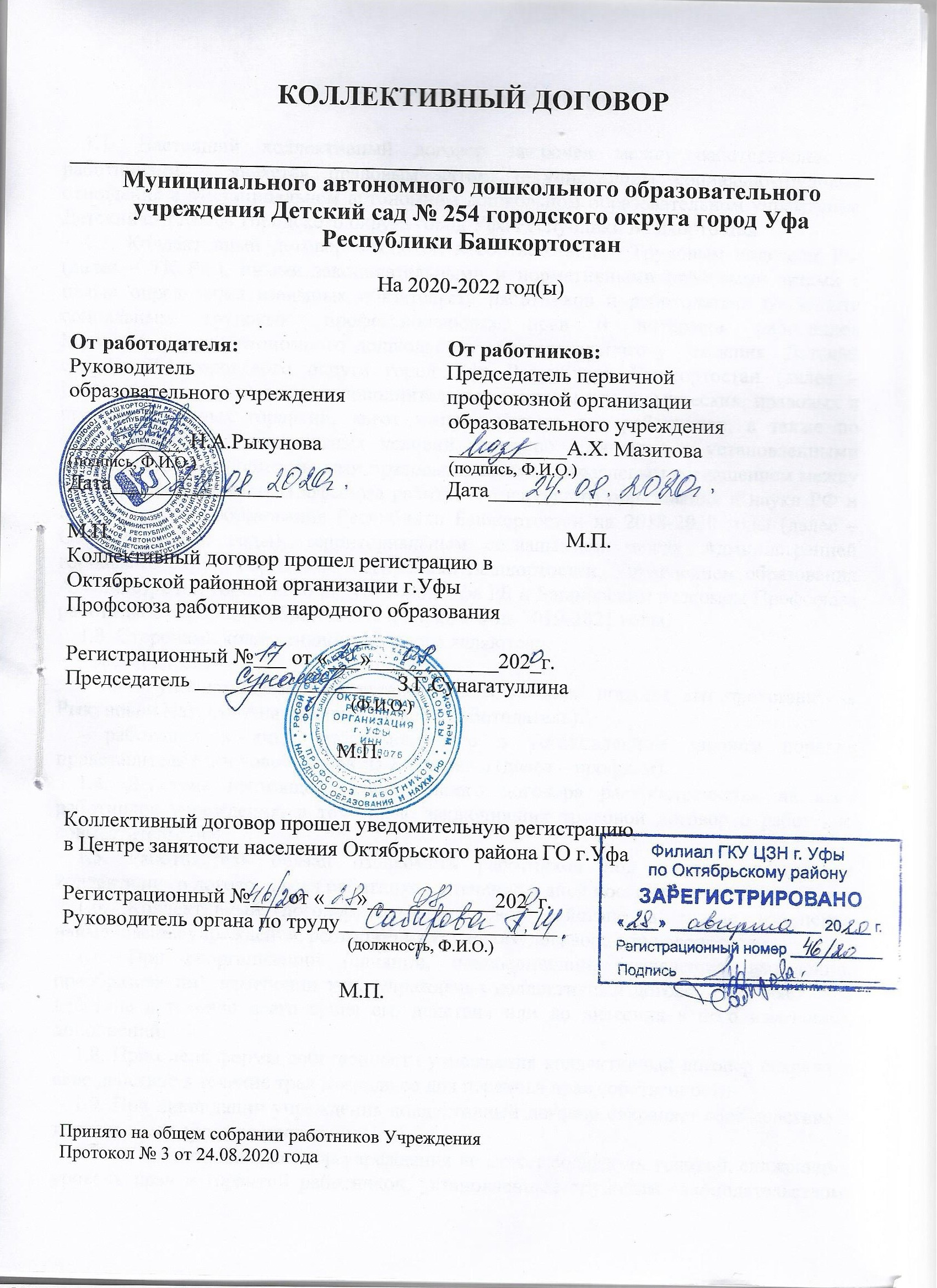 ОБЩИЕ ПОЛОЖЕНИЯ1.1. Настоящий коллективный договор заключен между работодателем и работниками и является правовым актом, регулирующим социально-трудовые отношения в Муниципальном автономном дошкольном образовательном учреждении  Детский сад № 254 городского округа город Уфа Республики Башкортостан.1.2. Коллективный договор заключен в соответствии с Трудовым кодексом РФ (далее – ТК РФ), иными законодательными и нормативными правовыми актами с целью определения взаимных обязательств работников и работодателя по защите социальных, трудовых, профессиональных прав и интересов работников Муниципального автономного дошкольного образовательного учреждения  Детский сад № 254 городского округа город Уфа Республики Башкортостан (далее – учреждение) и установлению дополнительных социально-экономических, правовых и профессиональных гарантий, льгот и преимуществ для работников, а также по созданию более благоприятных условий труда по сравнению с установленными законами, иными нормативными правовыми актами, Отраслевым соглашением между Башкирским рескомом Профсоюза работников народного образования и науки РФ и Министерством образования Республики Башкортостан на 2018-2020 годы (далее – ОТС 2018-2020 годы), территориальным соглашением между Администрацией городского округа город Уфа Республики Башкортостан, Управлением образования Администрации городского округа город Уфа РБ и Башкирским рескомом Профсоюза работников народного образования и науки РФ на 2019-2021 годы. 1.3. Сторонами коллективного договора являются: - работодательв лице уполномоченного в установленном законом порядке его представителя   Рыкуновой Натальи Анатольевны (далее – работодатель),- работники в лице уполномоченного в установленном законом порядке представителя Мазитовой Альбины Хадисовны (далее – профком).1.4. Действие настоящего коллективного договора распространяется на всех работников учреждения, в том числе заключивших трудовой договор о работе по совместительству.1.5. Работодатель обязан ознакомить работников под подпись с текстом коллективного договора всех работников в течение 5 дней после его подписания.1.6. Коллективный договор сохраняет свое действие в случае изменения наименования учреждения, расторжения трудового договора с руководителем.1.7. При реорганизации (слиянии, присоединении, разделении, выделении, преобразовании), изменении типа учреждения коллективный договор сохраняет свое действие в течение всего срока его действия или до внесения в него изменений, дополнений.1.8. При смене формы собственности учреждения коллективный договор сохраняет свое действие в течение трех месяцев со дня перехода прав собственности.1.9. При ликвидации учреждения коллективный договор сохраняет свое действие в течение всего срока ее проведения. 1.10. Коллективный договор учреждения не может содержать условий, снижающих уровень прав и гарантий работников, установленный трудовым законодательством, отраслевым территориальным соглашением Отраслевым соглашением между Башкирским рескомом Профсоюза работников народного образования и науки РФ и Министерством образования Республики Башкортостан на 2019-2021 годы, ОТС 2018-2020. Условия коллективного договора, ухудшающие положение работников по сравнению с названными документами, недействительны и не подлежат применению.В случае изменения условий отраслевого территориального соглашения, ОТС 2018-2020 или заключения новых соглашений работодатель (или профком) в течение месяца выходит с инициативой о внесении изменений в условия коллективного договора.1.11. Регистрация коллективного договора в Центре занятости населения осуществляется после правовой экспертизы и регистрации в вышестоящем профсоюзном органе.1.12. В течение срока действия коллективного договора ни одна из сторон не вправе прекратить в одностороннем порядке выполнение принятых на себя обязательств.1.13. В течение срока действия коллективного договора стороны вправе вносить в него дополнения и изменения на основе взаимной договоренности без созыва общего собрания работников в установленном законом порядке (ст.44 ТК РФ). Вносимые изменения и дополнения в текст коллективного договора не могут ухудшать положение работников по сравнению с законодательством Российской Федерации, Республики Башкортостан и положениями действующего коллективного договора.1.14. Все спорные вопросы по толкованию и реализации положений коллективного договора решаются сторонами.1.15. В соответствии с действующим законодательством работодатель или лицо, его представляющее, несет ответственность за уклонение от участия в переговорах, нарушение или невыполнение обязательств, принятых коллективным договором, не предоставление информации, необходимой для проведения коллективных переговоров и осуществления контроля за соблюдением коллективного договора, другие противоправные действия (бездействия). 1.16. Стороны коллективного договора обязуются проводить обсуждение итогов выполнения коллективного договора на общем собрании работников не реже двух раз в год. 1.17. Работодатель обязуется обеспечить гласность содержания и выполнения  условий коллективного договора.1.18. Настоящий коллективный договор вступает в силу с момента его подписания сторонами и действует в течение трех лет.1.19. Любая из сторон имеет право направить другой стороне предложение о заключении нового коллективного договора или о продлении действующего на срок до трех лет, которое осуществляется в порядке, аналогичном порядку внесения изменений и дополнений в коллективный договор.1.20. К настоящему коллективному договору прилагаются: 1) правила внутреннего трудового распорядка работников МАДОУ Детский сад № 254 городского округа г.Уфа РБ (приложение 1);2) положение о комиссии по трудовым спорам (приложение 2);3) соглашение по охране труда (приложение 3);4) форма расчетного листа (приложение 4);5) Перечень профессий и должностей, работа в которых дает право на бесплатную выдачу специальной одежды, специальной обуви и других средств индивидуальной защиты работникам организации. (приложение 5).   Приложения являются неотъемлемой частью коллективного договора. Изменение и дополнение приложений производятся в порядке, установленном Трудовым кодексом РФ для заключения коллективного договора.СОЦИАЛЬНОЕ ПАРТНЕРСТВО И КООРДИНАЦИЯ ДЕЙСТВИЙ СТОРОН КОЛЛЕКТИВНОГО ДОГОВОРА2.1. В целях развития социального партнерства стороны обязуются:Строить свои взаимоотношения на основе принципов социального партнерства, коллективно-договорного регулирования социально-трудовых отношений, государственно-общественного управления образованием, соблюдать определенные настоящим договором обязательства и договоренности.Проводить взаимные консультации (переговоры) по вопросам регулирования трудовых правоотношений, обеспечения гарантий социально-трудовых прав работников, совершенствования локальной нормативной правовой базы и другим социально значимым вопросам. Обеспечивать участие представителей другой стороны коллективного договора в работе своих руководящих органов при рассмотрении вопросов, связанных с содержанием коллективного договора и его выполнением; предоставлять другой стороне полную, достоверную и своевременную информацию о принимаемых решениях, затрагивающих социальные, трудовые, профессиональные права и интересы работников.Использовать возможности переговорного процесса с целью учета интересов сторон, предотвращения коллективных трудовых споров и социальной напряженности в коллективе работников. 2.2. Работодатель обязуется:Предоставлять профкому по его запросу информацию о численности, составе работников, условиях финансирования отрасли и оплаты труда, объеме задолженности по выплате заработной платы, размере средней заработной платы работников, показателях по условиям и охране труда, планировании и проведении мероприятий по массовому сокращению численности (штатов) работников (увольнение 10 и более процентов работников в течение 90 календарных дней), дополнительном профессиональном образовании работников и другую информацию. Привлекать членов профкома для осуществления контроля за правильностью расходования фонда оплаты труда, в том числе фонда стимулирования, внебюджетного фонда. Обеспечивать:- участие профкома в работе органов управления учреждением (наблюдательный, педагогический советы, родительский комитет и др.), как по вопросам принятия локальных нормативных актов, содержащих нормы трудового права и затрагивающих интересы работников, так и относящихся к деятельности учреждения в целом;	- осуществление мероприятий по внесению изменений и дополнений в устав учреждения в связи с изменением типа учреждения с обязательным участием работников, включая закрепление в уставе порядка принятия решения о назначении представителя работников (члена профкома) автономного учреждения членом наблюдательного совета.Своевременно выполнять предписания надзорных и контрольных органов и представления профсоюзных органов по устранению нарушений законодательства о труде, иных нормативных правовых актов, содержащих нормы трудового права. Решение о возможном расторжении трудового договора с работником, входящим в состав профкома и не освобожденным от основной работы по основаниям, предусмотренным п.2 или 3 ч.1 ст. 81 ТК РФ, принимать с предварительного согласия соответствующего вышестоящего выборного профсоюзного органа.2.3. Взаимодействие работодателя с выборным органом первичной профсоюзной организации осуществляется посредством:	- учета мотивированного мнения профкома в порядке, установленном статьями 372 и 373 ТК РФ;	- согласования (письменного) при принятии решений руководителем с профкомом после проведения взаимных консультаций в целях достижения единого мнения сторон.2.4. Работодатель с учетом мнения профкома (по согласованию) осуществляет (принимает):	- принятие локальных нормативных актов, содержащих нормы трудового права (ст.8, 371, 372 ТК РФ);- введение, а также отмену режима неполного рабочего дня (смены) и (или) неполной рабочей недели ранее срока, на который они были установлены (ст.74 ТК РФ);- решение о возможном расторжении трудового договора с работником в соответствии с пп.2, 3 или 5 ч.1 ст.81 ТК РФ;- привлечение работника к сверхурочной работе (ст.99 ТК РФ); - привлечение работника к работе в выходные и нерабочие праздничные дни (ст.113 ТК РФ);- определение формы подготовки и дополнительного профессионального образования работников, перечня необходимых для подготовки профессий и специальностей, в том числе для направления работников на прохождение независимой оценки квалификации (ст.196 ТК РФ);- формирование комиссии по урегулированию споров между участниками образовательных отношений;- представление к присвоению почетных званий, награждению отраслевыми и иными наградами; 2.5. Работодатель с учетом мнения профкома принимает (утверждает) локальные нормативные акты учреждения устанавливающие (определяющие):- порядок проведения аттестации, за исключением педагогических работников, в целях установления соответствия работника занимаемой должности или выполняемой работе (ст.81 ТК РФ); - перечень должностей работников с ненормированным рабочим днем (ст.101 ТК РФ);- график сменности (ст.103 ТК РФ);- график отпусков (ст.123 ТК РФ);- правила и инструкции по охране труда для работников (ст.212 ТК РФ);- систему оплаты труда учреждения, условия и размер осуществления стимулирующих выплат, оказания материальной помощи, распределение премиальных выплат и использование фонда экономии заработной платы (статьи 135, 144 ТК РФ);- форму расчетного листка (ст.136 ТК РФ);- конкретные размеры оплаты за работу в выходной или нерабочий праздничный день (ст.153 ТК РФ), оплаты труда работников, занятых на работах с вредными и (или) опасными условиями труда (ст.147 ТК РФ), оплаты труда за работу в ночное время (ст.154 ТК РФ);- введение, замену и пересмотр норм труда (ст.162 ТК РФ);- определение сроков проведения специальной оценки условий труда (ст. 22 ТК РФ);- объем педагогической нагрузки, тарификацию (п.2.8, 4.1.5 ОТС 2018-2020 годы, п.1.9 Приказ Минобрнауки России от 22.12.2014 № 1601);- объем педагогической нагрузки работодателя и совместителей (п.4.6 ОТС 2018-2020 годы,  п.10.8 Постановление Правительства РБ от 27.10.2008 № 374); - расписание занятий (организованной образовательной деятельности);- план и график работы учреждения по выполнению обязанностей педагогических работников, связанных с участием в работе педагогических советов, методических советов, работой по проведению родительских собраний (п.2.3 Приказа Минобрнауки России от 11.05.2016 № 536);- режим рабочего времени работников в случае простоя ((п.4.10.3 ОТС 2018-2020 годы);- введение суммированного рабочего времени (п.4.12 ОТС 2018-2020 годы);- оплата труда педагогического работника в случае истечения срока действия его квалификационной категории (п.7.5 ОТС 2018-2020 годы);- представление на педагогического работника для аттестации с целью подтверждения соответствия занимаемой должности (п.7.6.3 ОТС 2018-2020 годы);- график аттестации с целью подтверждения соответствия занимаемой должности (п.7.6.3 ОТС 2018-2020 годы);- порядок создания, организации работы и принятия решений комиссией по урегулированию споров между участниками образовательных отношений и их исполнения (п.6 ст.45 ФЗ «Об образовании в РФ»);- введение для воспитателей режима рабочего дня с разделением его на части с перерывом, составляющим два и более часов подряд, с соответствующей компенсацией неудобного режима работы (п.3.2 Приказа Минобрнауки России от 11.05.2016 № 536);- режим рабочего времени работников в каникулярный период, организация и графики работ с указанием их характера и особенностей (п.4.6 Приказа Минобрнауки России от 11.05.2016 № 536, п.2.8 коллективного договора); - нормы профессиональной этики педагогических работников;  2.6. Профком:Способствует реализации настоящего коллективного договора, сохранению социальной стабильности в трудовом коллективе, строит свои взаимоотношения с работодателем на принципах социального партнерства.Разъясняет работникам положения коллективного договора. Представляет, выражает и защищает социальные, трудовые, профессиональные права и интересы работников – членов Профсоюза перед работодателем, в муниципальных и других органах, комиссии по трудовым спорам, суде.Представляет во взаимоотношениях с работодателем интересы работников, не являющихся членами Профсоюза, в случае, если они уполномочили профком представлять их интересы и перечисляют ежемесячно денежные средства из заработной платы на счет профсоюзной организации (размер определяется). Осуществляет контроль за:- выполнением работодателем норм действующего трудового права, локальных нормативных актов, условий коллективного договора;- состоянием охраны труда в учреждении;- правильностью и своевременностью предоставления работникам отпусков и их оплаты;- правильностью ведения и хранения трудовых книжек работников, за своевременностью внесения в них записей, в том числе при установлении квалификационных категорий по результатам аттестации работников;- соблюдением порядка аттестации педагогических работников, проводимой в целях подтверждения соответствия занимаемой должности;- своевременным назначением и выплатой работникам пособий по обязательному социальному страхованию;- правильностью расходования фонда оплаты труда, в том числе экономии фонда оплаты труда, средств, полученных от приносящей доход деятельности, и др.Добивается от работодателя приостановки (отмены) управленческих решений, противоречащих законодательству о труде, охране труда, обязательствам коллективного договора, соглашениям, принятия локальных нормативных актов без необходимого согласования с профкомом (учета мотивированного мнения).Принимает участие в аттестации работников на соответствие занимаемой должности, делегируя представителя в состав аттестационной комиссии учреждения.Осуществляет проверку правильности удержания и перечисления членских профсоюзных взносов.Информирует членов Профсоюза о своей работе, деятельности выборных профсоюзных органов.10. Организует физкультурно-оздоровительную и культурно-массовую работу для членов Профсоюза.11. Ходатайствует о присвоении почетных званий, представлении к наградам работников – членов Профсоюза.12. Выступает инициатором начала переговоров по заключению коллективного договора на новый срок за три месяца до окончания срока его действия.13. Оказывает членам Профсоюза помощь в вопросах применения трудового законодательства, разрешения индивидуальных и коллективных трудовых споров.14. Содействует предотвращению в учреждении коллективных трудовых споров при условии выполнения обязательств, включенных в настоящий коллективный договор.15. Организует информирование, правовой всеобуч для работников. 16. Направляет учредителю (собственнику) учреждения заявление в случае нарушения руководителем, его заместителями законов и иных нормативных актов о труде, условий коллективного договора, соглашений с требованием о применении мер дисциплинарного взыскания (ст. 195 ТК РФ).17. Участвует совместно с райкомом (горкомом) Профсоюза в организации летнего оздоровления детей работников и обеспечения их новогодними подарками.18. Совместно с работодателем обеспечивает регистрацию работников в системе персонифицированного учета в системе государственного пенсионного страхования. Контролирует своевременность представления работодателем в пенсионные органы достоверных сведений о заработке и страховых взносах работников.19. Оказывает материальную помощь членам Профсоюза в соответствии с Положением об оказании материальной помощи членам Профсоюза работников народного образования и науки РФ, утвержденным в профкоме учреждения, в пределах утвержденной сметы доходов и расходов членских профсоюзных взносов первичной профсоюзной организации.2.7. Стороны договорились, что решения по вопросам условий и оплаты труда, их изменения, установления компенсационных, стимулирующих выплат работникам, объема педагогической нагрузки, тарификации, утверждения расписания занятий (уроков) принимаются с учетом мотивированного мнения профкома (по согласованию). 2.8. Лица, участвующие в коллективных переговорах, подготовке проекта коллективного договора, освобождаются от основной работы с сохранением среднего заработка на срок, определяемый соглашением сторон, но не более трех месяцев.2.9. Стороны согласились с тем, что работодатель заключает коллективный договор с выборным профсоюзным органом как представителем работников, обеспечивает исполнение действующего в Российской Федерации и Республике Башкортостан законодательства и не реже двух раз в год отчитывается перед работниками о его выполнении. 2.10. Стороны считают, что при возникновении споров, связанных с реализацией коллективного договора, локальных нормативных актов и иных документов, содержащих нормы трудового права, и не достижении согласия каждая сторона может обратиться по возникшему спору в государственные органы контроля и надзора за соблюдением трудового законодательства или суд.ТРУДОВЫЕ ОТНОШЕНИЯ3.1. Для работников учреждения работодателем является данное образовательное учреждение. 3.2. Трудовой договор с работником заключается на неопределенный срок в письменной форме.Заключение срочного трудового договора допускается в случаях, когда трудовые отношения не могут быть установлены на неопределенный срок с учетом характера предстоящей работы, условий ее выполнения или интересов работника, а также в случаях, предусмотренных законодательством. При заключении срочного трудового договора работодатель указывает обстоятельства, послужившие основанием для его заключения.3.3. Условия трудового договора, ухудшающие положение работников по сравнению с трудовым законодательством и иными нормативными правовыми актами, содержащими нормы трудового права, условиями соглашений, настоящего коллективного договора, являются недействительными и не применяются. 3.4. Стороны подтверждают:Заключение гражданско-правовых договоров в образовательных организациях, фактически регулирующих трудовые отношения между работником и работодателем, не допускается. В случае обращения работника, работающего в учреждении на условиях гражданско-правового договора, к руководителю с заявлением о признании таких отношений трудовыми руководитель обязан признать такие отношения трудовыми и заключить трудовой договор с работником в установленные законом сроки. Работодатель обязан при приеме на работу, до подписания трудового договора с работником, ознакомить его под подпись с уставом учреждения, правилами внутреннего трудового распорядка, штатным расписанием и иными локальными нормативными актами, связанными с трудовой деятельностью работника, настоящим коллективным договором.	Если в штатное расписание вносятся изменения, которые затрагивают определенные сторонами условия трудового договора, то работодатель должен ознакомить работника под его личную подпись с указанными изменениями в порядке, аналогичном первичному ознакомлению.При приеме на работу, кроме оснований, предусмотренных ст.70 ТК РФ, испытание не устанавливается:- педагогическим работникам, имеющим действующую квалификационную категорию;- имеющим продолжительный стаж работы, имеющим свидетельство о квалификации (по профессиональному стандарту).Руководитель по рекомендации аттестационной комиссии учреждения может назначить на должность педагогического работника лицо, не имеющее специальной подготовки или стажа работы, но обладающее достаточным практическим опытом и компетентностью (за исключением должностей концертмейстера, учителя-логопеда, учителя-дефектолога, педагога-психолога).Не допускается увольнение педагогического работника по результатам аттестации на соответствие занимаемой должности, если работодатель не обеспечил дополнительное профессиональное образование в течение трех лет, предшествующих аттестации.Обязательными для включения в трудовой договор педагогических работников наряду с условиями, содержащимися в ст.57 ТК РФ, являются: продолжительность рабочего времени (объем учебной нагрузки), условия оплаты труда, включая размеры повышающих коэффициентов к ставке (окладу), компенсационных и стимулирующих выплат.Условия выполнения и норму педагогической работы заместителя руководителя, руководителя филиала, структурного подразделения определяет руководитель с учетом мотивированного мнения профкома (по согласованию). Норма педагогической работы является обязательным условием трудового договора или дополнительного соглашения к нему. Квалификационные характеристики, содержащиеся в Едином квалификационном справочнике руководителей, специалистов и служащих (раздел «Квалификационные характеристики должностей работников образования»), профстандарт, служат основой для разработки должностных инструкций педагогических работников.Работа, не обусловленная трудовым договором и (или) должностными обязанностями работника, может выполняться только с письменного согласия работника в течение установленной продолжительности рабочего времени наряду с работой, определенной трудовым договором, за дополнительную оплату.Работодатель расторгает трудовой договор в срок, указанный в заявлении работника о расторжении трудового договора по собственному желанию, в следующих случаях:- переезд работника на новое место жительства;- зачисление на учебу в образовательную организацию;- выход на пенсию;- необходимость длительного постоянного ухода за ребенком в возрасте старше трех лет;- необходимость ухода за больным или престарелым членом семьи;Увольнение работника по основаниям, предусмотренным п.2 или 3 ч.1 ст.81 ТК РФ, а также прекращение трудового договора с работником по основаниям, предусмотренным п.2, 8, 9, 10 или 13 ч.1 ст.83 ТК РФ, допускается, если невозможно перевести работника с его письменного согласия на другую имеющуюся у работодателя работу (как вакантную должность или работу, соответствующую квалификации работника, так и вакантную нижестоящую должность или нижеоплачиваемую работу), которую работник может выполнять с учетом состояния его здоровья. При этом работодатель предлагает работнику все отвечающие указанным требованиям вакансии, имеющиеся у него как в данной, так и в другой местности (филиалах).В случае прекращения трудового договора вследствие нарушения установленных Трудовым кодексом РФ или иным федеральным законом правил заключения трудового договора (п.11 ч.1 ст.77 ТК РФ) трудовой договор прекращается, если невозможно перевести работника с его письменного согласия на другую имеющуюся у работодателя работу (как вакантную должность или работу, соответствующую квалификации работника, так и вакантную нижестоящую должность или нижеоплачиваемую работу), которую работник может выполнять с учетом состояния его здоровья. При этом работодатель предлагает работнику все отвечающие указанным требованиям вакансии, имеющиеся у него как в данной, так и в другой местности. Не допускается принуждение работника к сдаче различного типа письменных тестов, зачетов и экзаменов с целью проверки уровня его компетентности без его письменного согласия, а также принуждение к подаче заявления на предоставление отпуска без сохранения заработной платы.В день увольнения работнику работодатель обязан выдать справку о сумме заработка за два календарных года, предшествующих году прекращения работы. Работодатель по ходатайству выборного органа первичной профсоюзной организации, вышестоящей профсоюзной организации имеет право снять с работника дисциплинарное взыскание до истечения срока его действия.3.5. Изменение определенных сторонами условий трудового договора, в том числе перевод на другую работу, производится только по письменному соглашению сторон трудового договора, за исключением случаев, предусмотренных частями второй и третьей статьи 72.2 и статьей 74 ТК РФ.3.6. Руководитель в срок не менее чем за два месяца наряду с работниками ставит в известность выборный профсоюзный орган об организационных или технологических изменениях условий труда, если они влекут за собой изменение обязательных условий трудовых договоров работников.3.7. В случае отсутствия у работодателя другой работы в период отстранения от работы работника, нуждающегося в соответствии с медицинским заключением во временном переводе на другую работу на срок до четырех месяцев, заработная плата работнику начисляется в размере МРОТ.Указанная заработная плата начисляется: женщине, имеющей ребенка в возрасте до трех лет, одинокой матери, воспитывающей ребенка-инвалида в возрасте до восемнадцати лет или малолетнего ребенка – ребенка в возрасте до четырнадцати лет, работнику, являющемуся единственным кормильцем ребенка-инвалида в возрасте до восемнадцати лет либо единственным кормильцем ребенка в возрасте до трех лет в семье, воспитывающей трех и более малолетних детей, если другой родитель (иной законный представитель ребенка) не состоит в трудовых отношениях.3.8. В случае, когда по причинам, связанным с изменением организационных или технологических условий труда (ст.74 ТК РФ) работник не согласен работать в новых условиях, работодатель в письменной форме предлагает работнику другую имеющуюся у него работу (вакансии), в т.ч. в других местностях (филиале).3.9. Работодатель:Уведомляет профком в письменной форме о сокращении численности или штата работников не позднее чем за два месяца до его начала, а в случаях, которые могут повлечь массовое высвобождение, не позднее, чем за три месяца до его начала (ст.82 ТК РФ). Уведомление должно содержать приказ об изменении штатного расписания, проекты приказов о сокращении численности или штатов, список сокращаемых должностей и работников, перечень имеющихся вакансий.Работникам, получившим уведомление об увольнении по п.1 и п.2 ст. 81 ТК РФ, предоставляет свободное от работы время не менее 3 часов в неделю с сохранением заработной платы для самостоятельного поиска новой работы.Увольнение членов Профсоюза по инициативе работодателя в связи с ликвидацией учреждения (п.1 ст.81 ТК РФ) и сокращением численности или штата (п.2 ст.81 ТК РФ) производит с учетом мнения профкома (ст.82 ТК РФ).3.10. При сокращении численности или штата работников и при равной производительности труда и квалификации преимущественное право на оставление на работе наряду с основаниями, установленными частью 2 ст.179 ТК РФ, имеют работники:- имеющие более длительный стаж работы в данном учреждении;- имеющие почетные звания, удостоенные ведомственными наградами, Почетными грамотами;- применяющие инновационные методы работы;- совмещающие работу с обучением, если обучение (профессиональная подготовка, переподготовка, повышение квалификации) обусловлено заключением дополнительного договора между работником и работодателем или является условием трудового договора;- которым до наступления права на получение пенсии по старости осталось менее трех лет;- одинокие матери и отцы, воспитывающие детей до 16 лет;- родители, имеющие ребенка – инвалида в возрасте до 18 лет;- председатели первичных профсоюзных организаций;- молодые специалисты, имеющие трудовой стаж менее одного года;3.11. Работникам, высвобожденным из учреждения в связи с сокращением численности или штата, гарантируется после увольнения сохранение возможности пользоваться на правах работников учреждения возможностями учреждения. 3.12. Порядок и размеры возмещения расходов работникам, связанных со служебными командировками, определяются нормативными правовыми актами органа местного самоуправления (ч.3 ст.168 ТК РФ). РАБОЧЕЕ ВРЕМЯ И ВРЕМЯ ОТДЫХА4.1. Стороны пришли к соглашению о том, что режим рабочего времени и времени отдыха работников, условия и порядок установления учебной нагрузки педагогических работников регулируется нормами Приказа Минобрнауки России от 22.12.2014 №1601 «О продолжительности рабочего времени (нормах часов педагогической работы за ставку заработной платы) педагогических работников и о порядке определения учебной нагрузки педагогических работников, оговариваемой в трудовом договоре», Приказа Минобрнауки России от 11.05.2016 №536 «Об утверждении Особенностей режима рабочего времени и времени отдыха педагогических и иных работников организаций, осуществляющих образовательную деятельность», настоящим коллективным договором, трудовыми договорами, правилами внутреннего трудового распорядка, а также иными локальными нормативными актами учреждения. 4.2. Стороны подтверждают, что:1. Педагогические работники, ведущие учебную нагрузку (преподавательскую работу), привлекаются к работе в учреждении в пределах установленного объема учебной нагрузки (преподавательской работы), выполнение которой регулируется расписанием образовательной деятельности.2. В учреждении для непедагогических работников устанавливается сокращенная продолжительность рабочего времени:− не более 39 часов в неделю для медицинских работников;− не более 36 часов в неделю для женщин, работающих в сельской местности, если меньшая продолжительность рабочей недели не предусмотрена иными законодательными актами. При этом заработная плата выплачивается в том же размере, что и при полной продолжительности еженедельной работы;− не более 35 часов в неделю с сохранением полной оплаты труда для работников, являющихся инвалидами I или II группы.3. Вопрос возможности отсутствия работников (отдельных работников) на своих рабочих местах в случае простоя (временной приостановки работы по причинам экономического, технологического, технического или организационного характера) решается руководителем с учетом мотивированного мнения выборного профсоюзного органа (по согласованию).4. Ежегодный отпуск за первый год работы, предоставляемый работнику по соглашению сторон до истечения шести месяцев работы (авансом), устанавливается полной продолжительности, определенной для этой должности, и оплачивается в полном размере за исключением случая, когда работник просит предоставить ему только часть отпуска.5. Исчисление продолжительности отпуска пропорционально проработанному времени допускается только в случае выплаты денежной компенсации при увольнении работника. Педагогическим работникам, проработавшим в рабочем году не менее 10 месяцев, денежная компенсация за неиспользованный отпуск при увольнении выплачивается исходя из установленной продолжительности отпуска.6. Педагогические работники, в том числе работающие на условиях совместительства, имеют право на длительный отпуск не реже чем через каждые десять лет непрерывной педагогической работы. Правила и условия предоставления данного отпуска устанавливает Порядок, утвержденный Приказом Минобрнауки России от 31.05.2016 № 644.7. Длительный отпуск предоставляется педагогическому работнику по его заявлению и оформляется распорядительным актом учреждения. Работник обязан уведомить работодателя о намерении уйти в отпуск не менее чем за 14 календарных дней до ухода в отпуск. 8. В исключительных случаях, когда предоставление длительного отпуска работнику может неблагоприятно отразиться на нормальном ходе работы учреждения, допускается с согласия работника перенос отпуска на более поздний срок. При этом длительный отпуск должен быть предоставлен не позднее чем через 1 месяц.Предположительная продолжительность отпуска, а также возможность разделения его на части оговаривается работником и работодателем, фиксируется в распорядительном акте учреждения. Работник вправе прервать длительный отпуск и выйти на свое рабочее место, предварительно письменно уведомив работодателя не менее чем за 3  календарных дня. В случае временной нетрудоспособности работника длительный отпуск продляется или переносится на другой срок, определяемый работодателем с учетом пожеланий работника. Это правило распространяется при предоставлении работнику оплачиваемого длительного отпуска.По заявлению работника длительный отпуск может быть присоединен к ежегодному основному оплачиваемому отпуску.За счет средств, полученных организацией от приносящей доход деятельности, возможна оплата длительного отпуска. Условия и размер оплаты определяются работодателем с учетом мнения выборного профсоюзного органа, с учетом имеющихся в учреждении средств и фиксируется в распорядительном акте учреждения о предоставлении длительного отпуска.9. В целях реализации ст.101 и 119 ТК РФ и компенсации работникам образовательных организаций дополнительной нагрузки за эпизодическое привлечение к выполнению своих трудовых функций за пределами установленной для них продолжительности рабочего времени определены следующие должности работников, работающих с ненормированным рабочим днем: − руководитель (директор, заведующий), руководитель структурного подразделения, филиала, заместитель руководителя;−  делопроизводитель.10. Работникам с ненормированным рабочим днем предоставляется ежегодный дополнительный оплачиваемый отпуск продолжительностью 3 календарных дня.11. Предоставление ежегодных основного и дополнительных оплачиваемых отпусков осуществляется, как правило, по окончании учебного года в летний период в соответствии с графиком отпусков, утверждаемым работодателем с учетом мнения профкома не позднее чем за две недели до наступления календарного года, с учетом необходимости обеспечения нормальной работы учреждения и благоприятных условий для отдыха работников.12. Оплата ежегодного оплачиваемого отпуска,  ежегодного основного удлиненного оплачиваемого отпуска и дополнительного отпуска работникам, совмещающим работу с получением высшего образования по программам бакалавриата, программам специалитета или программам магистратуры, получением профессионального образования,  и работникам, поступающим на обучение по указанным образовательным программам,  для прохождения промежуточной аттестации, подготовки и защиты выпускной квалификационной работы, сдачи итоговых государственных экзаменов в порядке, предусмотренного статьями 173, 173.1,  174, 176 и 177 ТК РФ, производится не позднее, чем за три дня до их  начала.4.3. В случаях, когда по условиям работы работникам не может быть соблюдена установленная нормальная ежедневная или еженедельная продолжительность рабочего времени, устанавливается суммированный учет рабочего времени с продолжительностью учетного периода. При учете рабочего времени работников с суммированным учетом рабочего времени подсчет часов для оплаты сверхурочной работы за учетный период производится в соответствии с Информацией Минтруда РБ о норме рабочего времени в Республике Башкортостан на соответствующий календарный год.4.4. Работающие женщины, имеющие двух и более детей в возрасте до 12 лет, имеют первоочередное право на получение ежегодного отпуска в удобное для них время.4.5. Работнику, имеющему двух или более детей в возрасте до четырнадцати лет, работнику, имеющему ребенка-инвалида в возрасте до восемнадцати лет, одинокой матери, воспитывающей ребенка в возрасте до четырнадцати лет, отцу, воспитывающему ребенка в возрасте до четырнадцати лет без матери, работникам, осуществляющим уход за престарелыми родителями в возрасте 80 лет и старше, за членами семьи-инвалидами с детства независимо от возраста, ежегодные дополнительные отпуска без сохранения заработной платы в удобное для них время продолжительностью до 14 календарных дней.4.6. Помощникам воспитателей, младшим воспитателям специальных (коррекционных) групп предоставляется дополнительный   неоплачиваемый отпуск продолжительностью до 3 дней.4.7. В учреждении неполный рабочий день или неполная рабочая неделя устанавливаются в следующих случаях:− по соглашению между работником и работодателем;− по просьбе беременной женщины, одного из родителей (опекуна, попечителя, законного представителя), имеющего ребенка в возрасте до 14 лет (ребенка-инвалида до восемнадцати лет), а также лица, осуществляющего уход за больным членом семьи в соответствии с медицинским заключением.4.8. Работа в выходные и нерабочие праздничные дни запрещена. Привлечение работников к работе в выходные и нерабочие праздничные дни допускается только в случаях, предусмотренных ст.113 ТК РФ, с их письменного согласия по письменному распоряжению работодателя.Работа в выходной и нерабочий праздничный день оплачивается в двойном размере в порядке, предусмотренном ст.153 ТК РФ. По желанию работника ему может быть предоставлен другой день отдыха. В этом случае работа в нерабочий праздничный день оплачивается в одинарном размере, а день отдыха оплате не подлежит. 4.9. Привлечение работников к выполнению работы, не предусмотренной трудовым договором, должностными инструкциями, допускается только по письменному распоряжению работодателя, с письменного согласия работника и с дополнительной оплатой в порядке, предусмотренном ст.151 ТК РФ. 4.10. Запрещено привлекать педагогических работников для выполнения хозяйственных работ, в том числе для ремонта и обслуживания помещений, зданий и сооружений.4.11. Работодатель предоставляет работникам с вредными условиями труда с классом вредности 3.2., определенной результатами специальной оценки, ежегодный дополнительный оплачиваемый отпуск, продолжительность которого составляет 7 календарных дней.Продолжительность ежегодного дополнительного оплачиваемого отпуска конкретного работника устанавливается также трудовым договором.4.12. Работодатель предоставляет работнику по его письменному заявлению дополнительные дни отдыха (выходные дни) с сохранением и без сохранения заработной платы:  без сохранения заработной платы в следующих случаях:− при рождении ребенка в семье - 2 календарных дней;− в связи с переездом на новое место жительства -3 календарных дней;− в случае свадьбы работника (детей работника) - 3  календарных дней;− на похороны близких родственников - 3 календарных дней;− работающим пенсионерам по старости - 3 календарных дней;− председателю первичной профсоюзной организации - 5 календарных дней, членам профкома  -2 календарных дней;         с сохранением заработной платы в следующих случаях:− для сопровождения детей младшего школьного возраста в школу -1 календарный день;− работающим инвалидам - 2 календарных дней;− при отсутствии в течение учебного года дней (листков) нетрудоспособности – 1  календарных дней; − для проводов детей в армию – 2  календарных дня. 4.13. Предоставление ежегодного основного удлиненного оплачиваемого отпуска продолжительностью 56 календарных дней, педагогическим работникам, работающим с обучающимися с ограниченными возможностями здоровья, осуществляется вне зависимости от количества обучающихся с ограниченными возможностями здоровья в группах (классах) и от продолжительности работы с детьми с ограниченными возможностями здоровья.	4.14. Воспитателям, осуществляющим обучение, воспитание, присмотр и уход за обучающимися (воспитанниками) с ограниченными возможностями здоровья, устанавливается норма часов педагогической работы 25 часов в неделю за ставку заработной платы.ОПЛАТА ТРУДА И НОРМЫ ТРУДА5.1. В целях повышения социального статуса работников образования, престижа педагогической профессии стороны договорились приоритетным направлением на период действия коллективного договора считать неуклонное повышение и улучшение условий оплаты труда работников, в том числе проведение своевременной индексации их заработной платы, осуществление мер по недопущению и ликвидации задолженности по заработной плате.5.2. Стороны подтверждают:Система оплаты труда работников учреждения устанавливаются коллективным договором, локальными нормативными актами учреждения в соответствии с законодательством Российской Федерации и Республики Башкортостан, нормативными правовыми актами органа местного самоуправления. Порядок и условия оплаты труда работников, в том числе компенсационных выплат и выплат за интенсивность, высокое качество и результативность профессиональной деятельности, премий и иных поощрительных выплат, из бюджетных средств и средств, полученных от приносящей доход деятельности, регулируются Положением об оплате труда работников МАДОУ Детский сад № 254.Размеры и условия осуществления стимулирующих выплат устанавливаются Положением о выплатах стимулирующего характера за интенсивность, высокое качество и результативность профессиональной деятельности  работников МАДОУ Детский сад № 254, определяющим основания для начисления выплат и их периодичность.При наличии средств работникам может оказываться материальная помощь в соответствии с Положением об оказании материальной помощи МАДОУ Детский сад 254.При разработке и внесении изменений в Положение об оплате труда работников учреждения условия и порядок оплаты их труда, в том числе размеры компенсационных и стимулирующих выплат, не могут быть ухудшены по сравнению с предусмотренными в Положении об оплате труда работников государственных учреждений образования Республики Башкортостан, утвержденного Постановлением Правительства РБ от 27.10.2008 №374 и в Положении об оплате труда работников муниципальных образовательных учреждений городского округа город Уфа Республики Башкортостан.При изменении организационно-правовой формы учреждения, системы, условий, порядка и размеров оплаты труда заработная плата работников (без учета стимулирующих выплат за интенсивность, высокое качество и результативность профессиональной деятельности, премий и иных поощрительных выплат) не может быть ниже заработной платы (без учета стимулирующих выплат за интенсивность, высокое качество и результативность профессиональной деятельности, премий и иных поощрительных выплат), выплачиваемой до этих изменений, при условии сохранения объема должностных обязанностей работников и выполнения ими работ той же квалификации.При разработке Положения о порядке и условиях выплат стимулирующего характера, определении показателей и критериев эффективности работы в целях осуществления стимулирования качественного труда работников учитываются принципы:- размер вознаграждения работника должен определяться на основе объективной оценки результатов его труда (принцип объективности);- работник должен знать, какое вознаграждение он получит в зависимости от результатов своего труда (принцип предсказуемости);- вознаграждение должно быть адекватно трудовому вкладу каждого работника в результат деятельности всего учреждения, его опыту и уровню квалификации (принцип адекватности);- вознаграждение должно следовать за достижением результата (принцип своевременности);- правила определения вознаграждения должны быть понятны каждому работнику (принципы доступности, справедливости);- принятие решений о выплатах и их размерах должны осуществляться по согласованию с выборным органом первичной профсоюзной организации (принцип прозрачности).8. Месячная заработная плата работника, отработавшего за этот период норму рабочего времени и выполнившего нормы труда, не может быть ниже размера минимальной заработной платы или минимального размера оплаты труда (при расчете применяется более высокий размер оплаты, установленный за норму труда на данный период времени). Месячная заработная плата работников не ниже минимальной заработной платы или минимального размера оплаты труда пропорционально отработанному времени осуществляется в рамках каждого трудового договора, в т.ч. заключенного о работе на условиях совместительства. Оплата сверхурочной работы, работы в ночное время, во вредных условиях труда, в выходные и нерабочие праздничные дни, за специфику работы, районного коэффициента производится сверх минимального размера оплаты труда (минимальной заработной платы). (постановления Конституционного Суда РФ от 7.12.2017 №38-П, от 28.06.2018 №26-П, от 11.04.2019 №17-П.)9. Оплата труда работников, занятых на работах с вредными и (или) опасными условиями труда, производится по результатам аттестации рабочих мест, специальной оценки условий труда в повышенном размере по сравнению с тарифными ставками (окладами), установленными для различных видов работ с нормальными условиями труда. При этом размер повышения оплаты труда работников, занятых на таких работах, составляет 15% тарифной ставки (оклада), установленной для работ с нормальными условиями труда.До проведения в установленном порядке специальной оценки условий труда работникам, занятым на работах с вредными и опасными условиями труда, выполняющим работу, включенную в Перечень работ с неблагоприятными условиями труда, утвержденный приказом Гособразования СССР от 20.08.1990 № 579, устанавливается компенсационная выплата в размере 15% тарифной ставки (оклада). Конкретный размер выплаты работнику определяется в зависимости от продолжительности его работы в неблагоприятных условиях труда.Установленные работнику размеры и условия повышенной оплаты труда на работах с вредными условиями труда не могут быть отменены (изменены) без проведения специальной оценки условий труда при определении полного соответствия рабочего места требованиям безопасности и без фактического улучшения условий труда работника на рабочем месте.	При реализации в отношении работников, занятых на работах с вредными и (или) опасными условиями труда, компенсационных мер, направленных на ослабление негативного воздействия на их здоровье вредных и (или) опасных факторов производственной среды и трудового процесса (сокращенная продолжительность рабочего времени, ежегодный дополнительный оплачиваемый отпуск либо денежная компенсация за них, а также повышенная оплата труда), порядок и условия осуществления таких мер не могут быть ухудшены, а размеры снижены по сравнению с порядком, условиями и размерами фактически реализуемых в отношении указанных работников компенсационных мер после проведения специальной оценки условий труда при условии сохранения соответствующих условий труда на рабочем месте, явившихся основанием для назначения реализуемых компенсационных мер.10. Каждый час работы в ночное время оплачивается в полуторном размере. Ночным считается время с 22 часов до 6 часов.11. С письменного согласия работника допускается его привлечение к сверхурочной работе.Сверхурочная работа оплачивается за первые два часа работы не менее чем в полуторном размере, за последующие часы – не менее чем в двойном размере. По желанию работника сверхурочная работа вместо повышенной оплаты может компенсироваться предоставлением дополнительного времени отдыха, но не менее времени, отработанного сверхурочно.Сверхурочные работы не должны превышать для каждого работника четырех часов в течение двух дней подряд и 120 часов в год.12. Педагогическим работникам устанавливаются повышающие коэффициенты за квалификационную категорию (стаж педагогической работы), высшее образование, за работу, не входящую в должностные обязанности работников, конкретные размеры которых определяются положением об оплате труда учреждения, но не ниже предусмотренных Положением об оплате труда работников муниципальных образовательных учреждений. Выплаты по повышающим коэффициентам за квалификационную категорию (стаж работы), высшее образование, молодым специалистам являются обязательными. 	13. Педагогическим работникам, помощникам воспитателей (младшим воспитателям), реализующих основную общеобразовательную программу дошкольного образования, устанавливаются ежемесячные надбавки к заработной плате в размерах соответственно 2000 и 1000 рублей. 	Надбавки выплачиваются сверх минимального размера оплаты труда (минимальной заработной платы), пропорционально отработанному времени, в том числе в условиях замещения отсутствующего работника.14. На заработную плату работников, осуществляющих работу на условиях внутреннего и внешнего совместительства, работников, замещающих отсутствующих педагогических работников, в том числе на условиях почасовой оплаты за фактически отработанное время, работников из числа административно-управленческого и учебно-вспомогательного персонала, ведущих педагогическую работу, начисляются соответствующие компенсационные и стимулирующие выплаты. 15. Молодым специалистам – педагогическим работникам, впервые приступившим к работе после окончания образовательных организаций высшего образования, профессиональных образовательных организаций, устанавливается повышающий коэффициент к ставке заработной платы (окладу) в размере 0,3 за фактическую нагрузку в течение 3 лет на условиях, предусмотренных разделом X «Дополнительные гарантии молодежи» коллективного договора.16. Переработка рабочего времени воспитателей, помощников воспитателей, младших воспитателей вследствие неявки сменяющего работника является сверхурочной работой, оплачиваемой в повышенном размере: за первые два часа работы в полуторном размере, за последующие часы – в двойном размере (ст.152 ТК РФ).17. Оплата труда воспитателя за выполнение обязанностей временно отсутствующего другого воспитателя данной группы производится за фактически отработанное время в одинарном размере. При этом на сумму заработной платы, начисленную за фактически замещенные часы, начисляются соответствующие компенсационные и стимулирующие выплаты.18. Помощникам воспитателей, младшим воспитателям за непосредственное осуществление воспитательских функций в процессе проведения с детьми занятий, оздоровительных мероприятий, приобщения детей к труду, привития им санитарно-гигиенических навыков устанавливается повышающий коэффициент к окладу в размере 0,30.19. При осуществлении единовременных выплат в соответствии с решениями органов государственной власти и органов местного самоуправления данные выплаты производятся также работникам, находящимся в отпусках по уходу за ребенком до достижения им возраста полутора и трех лет (за счет средств, полученных от приносящей доход деятельности). 20. Оплата труда педагогических работников в период отмены образовательного, воспитательного процесса по санитарно-эпидемиологическим, климатическим и другим основаниям производится из расчета заработной платы, установленной при тарификации, предшествующей периоду, с которым связана эта отмена.21. Работникам, награжденным ведомственными наградами (в т.ч. медалями, почетными званиями, отраслевыми нагрудными знаками и другими наградами), устанавливается повышающий коэффициент к оплате за фактическую нагрузку в размере 10% от дополнительного оклада .22. Экономия фонда оплаты труда направляется на установление иных стимулирующих выплат, премирование, оказание материальной помощи работникам, что фиксируется в соответствующих локальных нормативных актах учреждения. 23. Заработная плата выплачивается не реже чем каждые полмесяца. Дни выдачи заработной платы – 10 числа и 25 числа каждого месяца. Указанные дни даты выплаты заработной платы закрепляются также правилами внутреннего трудового распорядка и трудовым договором с работником. 24. В случае задержки выплаты заработной платы на срок более 15 дней или выплаты заработной платы не в полном объеме, работник имеет право приостановить работу на весь период до выплаты задержанной суммы, известив об этом работодателя в письменной форме. При этом он не может быть подвергнут дисциплинарному взысканию.25. Работодатель обязан возместить работнику, вынужденно приостановившему работу в связи с задержкой выплаты заработной платы на срок более 15 дней, не полученный им заработок за весь период задержки, а также средний заработок за период приостановления им исполнения трудовых обязанностей.26. При нарушении установленного срока выплаты заработной платы, оплаты отпуска, выплат при увольнении и других выплат, причитающихся работнику, в том числе в случае приостановки работы, ему причитается денежная компенсация в размере не ниже 1/150 ставки рефинансирования ЦБ РФ от невыплаченных в срок сумм за каждый день задержки, начиная со следующего дня после установленного срока выплаты заработной платы по день фактического расчета включительно.27. Изменение условий оплаты труда, происходит:− при присвоении квалификационной категории – со дня вынесения решения аттестационной комиссией;− при увеличении стажа работы – с даты достижения стажа работы;− при присвоении почетного звания – со дня присвоения почетного звания уполномоченным органом.28. Работодатель ежемесячно выдает работникам на руки расчетные листы в доступном для работников формате, включающие информацию о составных частях причитающейся заработной платы за соответствующий период, размерах и основаниях произведенных удержаний, а также об общей денежной сумме, подлежащей выплате. В расчетных листках каждого работника отражаются суммы начисленных в его пользу страховых взносов в Пенсионный фонд РФ за соответствующий период. Форма расчетного листка утверждается работодателем с учетом мнения профкома и является приложением к данному коллективному договору (Приложение № 4).29. Заработная плата выплачивается непосредственно в учреждении либо перечисляется с согласия работника на указанный им счет в банке. Изменение банка, через который работники получают заработную плату, без согласия и личного заявления работников не допускается. 30. Работа уборщиков помещений, дворников и других работников, оплата труда которых зависит от нормы убираемой площади, сверх нормы считается совместительством и оформляется отдельными трудовыми договорами с соответствующей оплатой. Норма убираемой площади для уборщиков служебных помещений составляет 500 кв. м. за ставку заработной платы.5.3. Штаты учреждения формируются с учетом установленной предельной наполняемости групп. Наполняемость групп, установленная с учетом санитарных правил и норм, является для педагогических работников предельной нормой обслуживания в конкретных группах, за часы работы в которых оплата осуществляется исходя из установленной ставки заработной платы. За превышение количества воспитанников в группе устанавливается соответствующая доплата, как это предусмотрено при расширении зоны обслуживания или увеличении объема выполняемой работы - по соглашению сторон трудового договора. 5.4.  Руководитель учреждения информирует коллектив работников об источниках и размерах фондов оплаты труда, структуре заработной платы, размерах средних заработных плат, выплат компенсационного и стимулирующего характера, премиальных и иных поощрительных выплатах в разрезе основных категорий работников. VI. СОДЕЙСТВИЕ ЗАНЯТОСТИ, ДОПОЛНИТЕЛЬНОЕПРОФЕССИОНАЛЬНОЕ ОБРАЗОВАНИЕ РАБОТНИКОВ6.1. Стороны содействуют проведению государственной политики в области занятости, подготовки и дополнительном профессиональном образовании работников, оказания эффективной помощи молодым специалистам в профессиональной и социальной адаптации. 6.2. Стороны договорились:При проведении структурных преобразований в учреждении не допускаются массовые сокращения работников, принимаются опережающие меры по трудоустройству высвобождаемых работников. Массовым высвобождением работников считается увольнение 10 и более процентов работников в течение 90 календарных дней.Производить дополнительные выплаты увольняемым вследствие оптимизационных мероприятий работникам к сумме выходного пособия за счет средств, полученных от приносящей доход деятельности. 6.3. Работодатель должен:Направлять педагогических работников на дополнительное профессиональное образование по профилю педагогической деятельности не реже чем один раз в три года в порядке, предусмотренном ст.ст.196, 197 ТК РФ, Письмом Минобрнауки России № 08-415 и Общероссийского Профсоюза образования № 124 от 23.03.2015.В случае направления работника для профессионального обучения или дополнительного профессионального образования, а также направления работника на прохождение независимой оценки квалификации сохранять за ним место работы (должность), среднюю заработную плату по основному месту работы и, если работник направляется для повышения квалификации в другую местность, оплачивать ему командировочные расходы (суточные, проезд к месту обучения и обратно, проживание) в порядке и размерах, предусмотренных для лиц, направляемых в служебные командировки в соответствии с документами, подтверждающими фактически произведенные расходы.Предоставлять гарантии и компенсации работникам, совмещающим работу с получением образования в порядке, предусмотренном главой 26 ТК РФ, в том числе работникам, уже имеющим профессиональное образование соответствующего уровня, и направленным на обучение работодателем.Содействовать работнику, желающему пройти профессиональное обучение по программам профессиональной подготовки, переподготовки, повышения квалификации или дополнительного профессионального образования, по программам повышения квалификации и программам профессиональной переподготовки педагогических работников и приобрести другую профессию.Рассматривать все вопросы, связанные с изменением структуры учреждения, ее реорганизацией с участием профкома.Формы подготовки и дополнительного профессионального образования работников, перечень необходимых профессий и специальностей, сроки определяются работодателем с учетом мнения профкома не реже 1 раза в три года.При принятии решений об увольнении работника в случае признания его по результатам аттестации несоответствующим занимаемой должности вследствие недостаточной квалификации принимать меры по переводу работника с его письменного согласия на другую имеющуюся у работодателя работу (как вакантную должность или работу, соответствующую квалификации работника, так и вакантную нижестоящую должность или нижеоплачиваемую работу), которую работник может выполнять с учетом его состояния здоровья (часть3 статьи 81 ТК РФ).6.4. При сокращении численности или штата работников и при равной производительности труда и квалификации преимущественное право на оставление на работе наряду с основаниями, установленными частью 2 статьи 179 ТК РФ, имеют работники:- имеющие более длительный стаж работы в данной организации;- имеющие почетные звания, удостоенные ведомственными знаками отличия и иными наградами;- успешно применяющие инновационные методы работы и достигающие высоких результатов;- которым до наступления права на получение пенсии (по любым основаниям) осталось менее трех лет;- председатель профкома;- одинокие матери и отцы, воспитывающие детей до 16 лет;- молодые специалисты, имеющие трудовой стаж менее одного года.VII. АТТЕСТАЦИЯ ПЕДАГОГИЧЕСКИХ РАБОТНИКОВ7.1. Аттестация педагогических работников осуществляется в соответствии с Порядком аттестации педагогических работников государственных и муниципальных образовательных учреждений, утвержденным приказом Министерства образования и науки Российской Федерации от 07 апреля 2014 года № 276, ОТС на 2018-2020 годы.7.2. Аттестация заместителей руководителя, руководителей структурных подразделений, филиалов и их заместителей в целях подтверждения соответствия занимаемой должности осуществляется аттестационной комиссией учреждения.7.3. Квалификационная категория, присвоенная по одной из педагогических должностей, может учитываться в течение срока ее действия для установления оплаты труда по другой педагогической должности при условии совпадения должностных обязанностей, учебных программ, профилей работы (деятельности) в пределах финансовых средств учреждения, направляемых на оплату труда, в следующих случаях:7.4. Установление оплаты труда педагогическому работнику в случае истечения срока действия его квалификационной категории осуществляется с учетом имевшейся категории в период:−длительной нетрудоспособности,−отпуска по уходу за ребенком до достижения им возраста 3-х лет,−длительной командировки на работу по специальности в российские образовательные организации за рубежом,−длительного отпуска сроком до 1 года,−за год до наступления пенсионного возраста или фактического выхода на пенсию;– до принятия аттестационной комиссией решения об установлении квалификационной категории (отказе в установлении) после подачи заявления в аттестационную комиссию.Оплата ежегодно устанавливается приказом руководителя учреждения с учетом мотивированного мнения профкома на срок 2 года. Оплата труда педагогических работников имеющих квалификационные категории, осуществляется с учетом квалификационной категории по должностям работников, по которым применяется наименование «старший» (воспитатель - старший воспитатель, педагог дополнительного образования - старший педагог дополнительного образования, методист – старший методист, инструктор-методист – старший инструктор-методист, тренер-преподаватель - старший тренер-преподаватель), независимо от того, по какой конкретно должности присвоена квалификационная категория.7.5. В целях защиты интересов педагогических работников:1) График проведения экспертной оценки результатов педагогической деятельности в ходе аттестации для лиц, имеющих квалификационную категорию, должен учитывать срок ее действия с тем, чтобы решение могло быть принято аттестационной комиссией до истечения срока действия ранее присвоенной квалификационной категории.2) По письменному заявлению работника в случаях его временной нетрудоспособности в период прохождения им аттестации, нахождения в командировке или другим уважительным причинам сроки экспертной оценки результатов педагогической деятельности в ходе его аттестации могут быть изменены с учетом интересов аттестуемого работника.3) Работодатель:−письменно предупреждает работника об истечении срока действия квалификационной категории не позднее, чем за 3 месяца;−осуществляет подготовку представления на педагогического работника для аттестации с целью подтверждения соответствия занимаемой должности с учетом мотивированного мнения профкома;−направляет педагогического работника на дополнительное профессиональное образование в случае признания его в результате аттестации не соответствующим занимаемой должности или предоставляет, по возможности, другую имеющуюся работу.7.6. Сроки представления педагогических работников для прохождения ими аттестации с целью подтверждения соответствия занимаемой должности определяются работодателем с учетом мотивированного мнения профкома (по согласованию).По заявлению работника аттестация может осуществляться до истечения срока действия квалификационной категории.7.7. Педагогическому работнику, имеющему (имевшему) высшую квалификационную категорию по одной из педагогических должностей, не может быть отказано в прохождении аттестации на высшую квалификационную категорию по другой должности, в том числе в случае, если на высшую квалификационную категорию педагогический работник претендует впервые, не имея первой квалификационной категории.7.8. Педагогическому работнику, имеющему более 2-х лет первую квалификационную категорию по одной из педагогических должностей, не может быть отказано в прохождении аттестации на высшую квалификационную категорию по другой должности, по которым совпадают должностные обязанности, учебные программы, профили работы и (или) преподаваемых предметов.7.9. Педагогические работники, имеющие (имевшие) высшую квалификационную категорию по одной должности, имеют право проходить аттестацию в целях установления высшей квалификационной категории по другой должности, по которым совпадают должностные обязанности, учебные программы, профили работы (деятельности).7.10. Педагогические работники, проходящие аттестацию, имеют право присутствовать на заседании аттестационной комиссии.7.11. Работникам – членам и экспертам Аттестационной комиссии Министерства образования Республики Башкортостан по аттестации педагогических работников государственных, муниципальных и частных организаций, осуществляющих образовательную деятельность, предоставляются ежегодные дополнительные отпуска продолжительностью 2 дня. 7.12. Руководитель, его заместители не вправе препятствовать педагогическому работнику в прохождении аттестации на квалификационную категорию, в том числе отказывать в заверении показателей, внесенных в портфолио работника.VIII.УСЛОВИЯ И ОХРАНА ТРУДА И ЗДОРОВЬЯ8. Для реализации права работников на здоровые и безопасные условия труда, внедрение современных средств безопасности труда, предупреждающих производственный травматизм и возникновение профессиональных заболеваний заключается соглашение по охране труда.8.1. Работодатель:1.Обеспечивает создание и функционирование системы управления охраной труда в соответствии со ст.212 Трудового кодекса РФ и Рекомендациями Министерства образования и науки Российской Федерации от 25.08.2015 № 12-1077.2.Создает на паритетной основе совместно с профкомом комиссию по охране труда для осуществления контроля за состоянием условий и охраны труда, выполнением соглашения по охране труда (приложение № 5).3.Обеспечивает безопасные и здоровые условия труда при проведении образовательного процесса.4.Совместно с профкомом разрабатывает ежегодное соглашение по охране труда, включающее организационные и технические мероприятия по охране труда, затраты на выполнение каждого мероприятия, срок его выполнения, должностное лицо, ответственное за его выполнение (приложение № 5).5.Использует возможность возврата части страховых взносов (до 20%) на предупредительные меры по улучшению условий и охраны труда.6.Проводит обучение по охране труда и проверку знаний требований охраны труда работников образовательных организаций не реже 1 раза в три года.7.Обеспечивает проверку знаний работников по охране труда к началу учебного года.8.Обеспечивает наличие правил, инструкций, журналов инструктажа и других обязательных материалов на рабочих местах.9.Разрабатывает и утверждает инструкции по охране труда по видам работ и профессиям в соответствии со штатным расписанием и согласовывает их с профкомом.10.Обеспечивает проведение в установленном порядке работ по специальной оценке условий труда на рабочих местах.11.Предоставляет компенсации работникам, занятым на работах с вредными и (или) опасными условиями труда в соответствии с Трудовым кодексом РФ, иными нормативными правовыми актами, содержащими государственные нормативные требования охраны труда (приложение № 3).12.Обеспечивает работников сертифицированной спецодеждой и другими средствами индивидуальной защиты (СИЗ), смывающими и обезвреживающими средствами в соответствии с установленными нормами (приложение № 5).13.При численности работников учреждения более 50 человек вводит должность специалиста по охране труда. При численности работников учреждения менее 50 человек устанавливает стимулирующую выплату (не менее 30% от ставки заработной платы, оклада) работнику, на которого приказом руководителя возложены обязанности ответственного за состояние охраны труда учреждения.14.Обеспечивает за счет средств учреждения:- прохождение работниками обязательных предварительных (при поступлении на работу), регулярных (в течение трудовой деятельности) медицинских осмотров, психиатрического освидетельствования, профессиональной гигиенической подготовки (санитарный минимум) и специальной оценки условий труда, выдачу работникам личных медицинских книжек, внеочередных медицинских осмотров (обследований) работников по их просьбам в соответствии с медицинскими рекомендациями с сохранением за ними места работы и среднего заработка на время прохождения указанных медицинских осмотров;- обучение педагогических работников навыкам оказания первой помощи.15.Предоставляет работникам 2 оплачиваемых рабочих дня (1 раз в год) для прохождения профилактического медицинского осмотра.16.Обеспечивает установленный санитарными нормами тепловой режим в помещениях.17.Проводит своевременное расследование несчастных случаев на производстве в соответствии с действующим законодательством и ведет их учет.18. Возмещает семье работника расходы на погребение работника, погибшего в результате несчастного случая на производстве, если несчастный случай на производстве произошел не по вине работника. 19. Выплачивает за счет средств от приносящей доход деятельности единовременное пособие в качестве возмещения морального вреда семье пострадавшего в результате смерти работника, наступившей от несчастного случая на производстве, или профессионального заболевания.20.Оказывает содействие техническим (главным техническим) инспекторам труда профсоюза, членам комиссий по охране труда, уполномоченным (доверенным лицам) по охране труда в проведении контроля за состоянием охраны труда в учреждении. В случае выявления ими нарушения прав работников на здоровые и безопасные условия труда принимает меры к их устранению.8.2. Оборудует кабинет по охране труда и технике безопасности.8.3. Выделяет средства  на оздоровление работников и их детей, физкультурно-оздоровительную работу (за счет средств, полученных от приносящей доход деятельности).8.4. Реализует мероприятия, направленные на развитие физической культуры и спорта, в том числе:−организует и проводит физкультурные и спортивные мероприятия, в том числе мероприятия по внедрению Всероссийского физкультурно-спортивного комплекса «Готов к труду и обороне» (ГТО);−организует и проводит физкультурно-оздоровительные мероприятия;−приобретает, содержит и обновляет спортивный инвентарь.8.5. Работники:1. Соблюдают требования охраны труда, установленные законами и иными нормативными правовыми актами, а также правилами и инструкциями по охране труда.2. Проходят обучение безопасным методам и приемам выполнения работ, оказанию первой помощи при несчастных случаях на производстве, инструктаж по охране труда, проверку знаний требований охраны труда.3. Проходят обязательные предварительные при поступлении на работу и периодические медицинские осмотры, а также внеочередные медицинские осмотры в соответствии с медицинскими рекомендациями за счет средств работодателя.4. Правильно применяют средства индивидуальной и коллективной защиты.5. Извещают немедленно руководителя, заместителя руководителя либо руководителя структурного подразделения учреждения о любой ситуации, угрожающей жизни и здоровью людей, о каждом несчастном случае, происшедшем на производстве, или об ухудшении состояния своего здоровья во время работы, в том числе о проявлении признаков острого профессионального заболевания (отравления).8.6. Работник имеет право отказаться от выполнения работы в случае возникновения на рабочем месте ситуации, угрожающей жизни и здоровью работника, а также при необеспечении необходимыми средствами индивидуальной и коллективной защиты до устранения выявленных нарушений с сохранением за это время средней заработной платы.8.7. Профком:1.Осуществляет контроль за соблюдением администрацией учреждения законодательства по охране труда.2.Контролирует своевременную, в соответствии с установленными нормами, выдачу работникам спецодежды, средств индивидуальной защиты, моющих средств.3.Избирает уполномоченных по охране труда.4.Принимает участие в создании и работе комиссии по охране труда.5.Принимает участие в расследовании несчастных случаев на производстве с работниками.6.Обращается к работодателю с предложением о привлечении к ответственности лиц, виновных в нарушении требований охраны труда.7.Принимает участие в рассмотрении трудовых споров, связанных с нарушением законодательства об охране труда, обязательств, предусмотренных коллективным договором.8.В случае грубых нарушений требований охраны труда (отсутствие нормальной освещенности и вентиляции, низкая температура в помещениях, повышенный шум и т.д.) требует от администрации приостановления работ до устранения выявленных нарушений. Приостановка работ осуществляется после официального уведомления администрации.8.8. Стороны согласились с тем, что уполномоченным профкома по охране труда устанавливается стимулирующая выплата в размере 10 % ставки заработной платы (должностного оклада) за активную работу по общественному контролю за безопасными условиями труда работников, содействие созданию условий, влияющих на повышение эффективности деятельности учреждения.8.9. Принимает участие в районном (городском) этапе смотра-конкурса «Лучшее образовательное учреждение по охране труда».IХ. СОЦИАЛЬНЫЕ ГАРАНТИИ, ЛЬГОТЫ И КОМПЕНСАЦИИ9.1. Стороны договорились осуществлять меры по реализации и расширению льгот и гарантий работников.9.2. Стороны подтверждают:1.Работникам при увольнении по собственному желанию в связи с выходом на пенсию выплачивается единовременное материальное вознаграждение в размере не менее месячной заработной платы в пределах средств, направляемых на оплату труда.2.Работнику, имеющему детей-инвалидов в возрасте до 18 лет, предоставляются 4 дополнительных оплачиваемых Фондом социального страхования выходных дня в месяц, предусмотренных законодательством (не в счет свободного дня работника). Оплата замещения этого работника осуществляется за счет фонда оплаты труда.9.3. Стороны договорились:1.Работодатель оказывает материальную помощь работникам в случаях проведения платных операций, приобретения дорогостоящих лекарственных препаратов, необходимости лечения и восстановления здоровья в связи с травмой или заболеванием.2.Создать условия для организации питания работников, оборудовать для них комнату отдыха и личной гигиены.9.4. Работодатель:1.При предоставлении работникам очередного отпуска и в честь Международного дня учителя выплачивает единовременное материальное вознаграждение в размере оклада или месячной заработной платы (в пределах собственных средств учреждения, в том числе полученных от приносящей доход деятельности) при наличии денежных средств.2.Оказывает материальную помощь работникам в случаях утраты личного имущества в результате несчастного случая (пожара, наводнения, аварии, стихийного бедствия и др.), несчастных случаев на производстве, в результате противоправных действий третьих лиц в соответствии с Положением об оказании материальной помощи.3. Оказывает материальную помощь работникам в связи с юбилейными датами (женщинам в связи с 50-летием, 55-летием, 60 и 65 летием, мужчинам в связи с 60-летием, 65 летием, регистрацией заключения брака, смертью (гибели) близкого родственника, по заявлению родственников в связи со смертью работника учреждения в соответствии с Положением об оказании материальной помощи)4.Оказывает материальную помощь в размере  50% ставки заработной платы (оклада) работникам, проработавшим в данном учреждении не менее 10 лет.                        Х. ДОПОЛНИТЕЛЬНЫЕ ГАРАНТИИ МОЛОДЕЖИ10.1. Стороны:1. Гарантируют предоставление молодым работникам предусмотренных законом социальных льгот и гарантий.2. Способствуют созданию в учреждении совета молодых педагогов.3. Практикуют институт наставничества. Педагогам-наставникам устанавливается стимулирующая выплата в размере 10% к ставке заработной платы (окладу).4. Предоставляют общедоступную бесплатную юридическую помощь молодым работникам по всему кругу вопросов законодательства о труде.10.2. Стороны договорились:1. Содействовать прохождению аттестации молодых специалистов.2. Предоставлять оплачиваемые дополнительные дни отдыха (выходные дни) отцу при выписке новорожденного из роддома, оказывать материальную помощь при рождении ребенка.3. Проводить работу по упорядочению режима работы молодых учителей и воспитателей с целью создания условий для их успешной психолого-педагогической адаптации, высвобождения времени для профессионального роста.4. Молодому специалисту не устанавливается испытательный срок при приеме на работу.5. Молодой специалист освобождается от аттестации на соответствие занимаемой должности в течение двух лет.10.3. Работодатель:1. Устанавливает повышающий коэффициент к ставке заработной платы (окладу) молодым специалистам, впервые приступившим к работе после окончания учреждений высшего образования, профессиональных образовательных учреждений, в размере 0,3 за фактическую нагрузку в течение трех лет или до прохождения молодым специалистом аттестации на квалификационную категорию.2. Устанавливает педагогическим работникам, закончившим учреждения высшего образования, профессиональные образовательные учреждения, имеющим учебную (педагогическую) нагрузку не менее одной тарифной ставки и приступившим в год окончания обучения к работе на педагогической должности, единовременную стимулирующую выплату в размере до 4 ставок заработной платы, окладов в зависимости от квалификационного уровня занимаемой должности, отнесенной к профессиональной квалификационной группе при наличии средств.Единовременная стимулирующая выплата также устанавливается педагогическому работнику, уже находившемуся в трудовых отношениях, в т.ч. в других образовательных организациях и иных организациях и продолжающему работу в образовательной организации после завершения полного курса обучения.3. Ежегодно выделяет материальную помощь молодым специалистам.10.4.Статус молодого специалиста возникает у лиц, закончивших полный курс обучения по очной (заочной) форме в образовательных организациях высшего образования, профессиональных образовательных организациях, прошедших государственную (итоговую) аттестацию и получивших документы государственного образца об уровне образования (любого профиля). Реализация гарантий молодого специалиста осуществляется в течение 3 лет со дня заключения им трудового договора с образовательной организацией по основному месту работы. Статус молодого специалиста сохраняется и срок действия продлевается в случаях:призыв на военную службу или направление на заменяющую ее альтернативную гражданскую службу;переход работника в другую образовательную организацию республики;обучение в очной аспирантуре, магистратуре на срок не более трех лет;нахождение в отпуске по уходу за ребенком.Статус молодого специалиста также распространяется на работника, имевшего трудовой стаж до завершения обучения в организациях высшего образования, профессиональных образовательных организациях.ХI. ГАРАНТИИ И ЗАЩИТА ПРАВ ПРОФСОЮЗНОЙ ОРГАНИЗАЦИИ И ЧЛЕНОВ ПРОФСОЮЗА11.1. Стороны подтверждают, что права и гарантии деятельности первичной профсоюзной организации, профсоюзного комитета  определяются Трудовым кодексом Российской Федерации, Федеральным законом от 12.01.1996 г. № 10-ФЗ «О профессиональных союзах, их правах и гарантиях деятельности», Законом Республики Башкортостан от 05.11.1993 г. № ВС-21/23 «О профессиональных союзах», Уставом Профсоюза работников народного образования и науки Российской Федерации и реализуются с учетом Республиканского отраслевого соглашения между Башкирским рескомом Профсоюза работников народного образования и науки Российской Федерации и Министерством образования Республики Башкортостан, отраслевым территориальным (районным, городским) соглашением и настоящим коллективным договором. 11.2. Работодатель:1. Соблюдает права и гарантии профсоюзной организации, выборных профсоюзных органов, способствует их деятельности, не допуская ограничения установленных законом прав и гарантий профсоюзной деятельности и не препятствуя функционированию профсоюзной организации в образовательной организации.2. Включает по уполномочию работников представителей профкома в состав членов коллегиальных органов управления организацией.3. Предоставляет профкому, независимо от численности работников, бесплатно отдельное помещение площадью не менее 12 кв.м, отвечающее санитарно-гигиеническим требованиям, обеспеченное отоплением и освещением, оборудованием, необходимым для работы профкома, и помещение для проведения профсоюзных собраний; обеспечивает хозяйственное содержание, охрану и уборку выделяемых помещений, безвозмездно предоставляет для выполнения общественно значимой работы транспортное средство и средства связи, в том числе компьютерное оборудование, электронную почту, Интернет и др. 4. Способствует:- осуществлению правовыми и техническими инспекторами труда рескома Профсоюза, в том числе внештатными, контроля за соблюдением трудового законодательства в учреждении в соответствии с действующим законодательством и Положениями об инспекциях;- посещению учреждения представителями выборных профсоюзных органов в целях реализации уставных задач и прав, предоставленных законодательством. 5. Предоставляет профкому по его запросу информацию, сведения и разъяснения по вопросам условий и оплаты труда,  общественного питания, другим социально-экономическим вопросам.6. Обеспечивает ежемесячное и бесплатное перечисление членских профсоюзных взносов из заработной платы работников на счет профсоюзной организации. Перечисление средств производится в полном объеме с расчётного счета учреждения одновременно с выдачей банком средств на заработную плату в соответствии с платёжными поручениями учреждения.7. Обеспечивает ежемесячное бесплатное перечисление из заработной платы работников по заявлению работников сумм для погашений займов, полученных в Кредитном потребительском кооперативе «Кредитный Союз «Образование» с целью усиления социальной поддержки работников. 8. Выделяет денежные средства на культурно-массовую и физкультурно-оздоровительную работу в трудовом коллективе (из средств, полученных от приносящей доход деятельности).11.3. Стороны признают: 1. Члены профсоюзного комитета, члены комиссий профсоюзного комитета, уполномоченный по охране труда профкома, внештатный правовой и технический инспекторы труда рескома Профсоюза, представители профсоюзной организации в создаваемых в организации совместных с работодателем комитетах (комиссиях) освобождаются от основной работы с сохранением среднего заработка для выполнения общественных обязанностей в интересах коллектива работников, участия в работе съездов, конференций, пленумов, президиумов, заседаний профсоюзного комитета, собраний, созываемых Профсоюзом; осуществления контроля за соблюдением трудового законодательства; участия в семинарах, профсоюзной учебе.2. Работники, входящие в состав профсоюзного комитета, а также члены профбюро, профгруппорги структурных подразделений организации не могут быть подвергнуты дисциплинарному взысканию  без предварительного согласия профсоюзного комитета первичной профсоюзной организации, председатель (его заместители) первичной профсоюзной организации – без предварительного согласия вышестоящего выборного профсоюзного органа.Перемещение или временный перевод этих профсоюзных работников на другую работу по инициативе работодателя не может производиться без предварительного согласия профсоюзного комитета.3. Увольнение председателя первичной профсоюзной организации и его заместителей, не освобожденных от основной работы, по основаниям, предусмотренным пунктом 2, 3 или 5 части 1 статьи 81 Трудового кодекса РФ, производится в порядке, установленном ст.374 Трудового кодекса РФ.4. Увольнение по инициативе работодателя по основаниям, не связанным с виновными действиями работников, входящих в состав выборных профсоюзных органов, допускается помимо соблюдения общего порядка увольнения только с предварительного согласия выборного профсоюзного органа, членами которого они являются, а председателя (его заместителей) первичной профсоюзной организации – с согласия вышестоящего выборного профсоюзного органа.11.4. Стороны обязуются рассматривать и решать конфликты и разногласия в соответствии с законодательством.11.5. Стороны подтверждают:- в соответствии с Трудовым кодексом РФ, Федеральным законом «О профессиональных союзах, их правах и гарантиях деятельности», законом РБ «О профессиональных союзах» профсоюзный комитет вправе требовать привлечения к дисциплинарной ответственности должностных лиц, нарушающих законодательство о труде, профсоюзах, не выполняющих обязательств, предусмотренных коллективным договором, отраслевым территориальным соглашением;- члены профкома, участвующие в коллективных переговорах, в период их ведения не могут без предварительного согласия профкома быть подвергнуты дисциплинарному взысканию, переведены на другую работу или уволены по инициативе работодателя, за исключением случаев расторжения трудового договора за совершение проступка, за который в соответствии с ТК РФ, иными федеральными законами предусмотрено увольнение с работы (часть 3 статьи 39 ТК РФ);- члены профкома включаются в состав комиссий учреждения (аттестационная, комиссия по трудовым спорам, по тарификации, специальной оценке рабочих мест, охране труда, социальному страхованию, урегулированию споров между участниками образовательных отношений, оздоровлению работников  и др.);- работа в качестве председателя профсоюзной организации и в составе профкома признается социально значимой для деятельности образовательной организации, ее структурных подразделений и учитывается при поощрении, аттестации работников, при конкурсном отборе на замещение руководящей должности и др.Председателю, членам профкома  устанавливаются доплаты, надбавки, иные поощрительные выплаты за вклад в создание условий, повышающих результативность деятельности образовательной организации, участие в подготовке и организации социально-значимых мероприятий и др.11.6. Стороны ходатайствуют о представлении к государственным и ведомственным наградам профсоюзного актива, а также принимают решения об их награждении.11.7. Выступая в качестве единственных полномочных представителей работников образовательных учреждений  в защите и представительстве социальных, трудовых, профессиональных прав и интересов работников, выборный орган первичной профсоюзной организации в соответствии со своими полномочиями осуществляет дополнительные функции по представительству и защите интересов членов Профсоюза:1) Представляет и защищает в индивидуальном порядке права и интересы членов Профсоюза перед работодателем, с помощью вышестоящих профсоюзных органов - в органах  власти и управления,  надзорных органах, суде: при обжаловании решений Управления пенсионного фонда об отказе в установлении досрочной трудовой пенсии по старости (пенсии по выслуге лет), протоколов об административном правонарушении, предусмотренном ч.4 ст. 19.30 КоАП РФ за нарушение установленного законодательством об образовании порядка проведения государственной итоговой аттестации и по другим вопросам.2) Оказывает практическую помощь, в том числе с помощью профсоюзных юристов, в подготовке исковых заявлений и пакета документов для обращения членов Профсоюза в суд.3) Обращается в вышестоящие профсоюзные органы, надзорные органы с требованием о привлечении к ответственности работодателя (его представителей), нарушившего трудовые права и профессиональные интересы работников. 4) Представляет и защищает профессиональные интересы членов Профсоюза в общественных советах, комитетах, комиссиях по трудовым спорам, в аттестационной, наградной и иных комиссиях и др. 5) Осуществляет контроль соблюдения работодателем трудового законодательства, в частности, в вопросах:- правильность оформления трудовых правоотношений, в том числе трудовых договоров, трудовых книжек и др.;- своевременность выплаты заработной платы;- правильность начисления заработной платы работникам учреждения, в том числе установления стимулирующих выплат; оплаты за работу в выходные и нерабочие праздничные дни, сверхурочной работы, работы в ночное время, районного коэффициента сверх МРОТ и др.; - предоставление ежегодных очередных и дополнительных отпусков без нарушений;- своевременность и полнота предоставления гарантий молодым специалистам – членам Профсоюза;- создание безопасных и комфортных условий труда работников;- за счет средств работодателя прохождение работниками обязательных и внеочередных медицинских осмотров, профессиональной гигиенической подготовки, специальной оценки условий труда и др.- за счет средств работодателя реализация права педагогических работников на дополнительное профессиональное образование на реже одного раза в три года.6) Предъявляет требования к работодателю об устранении нарушений в оплате труда членов Профсоюза, в том числе о пересчете недоначисленной заработной платы, возврате незаконно удержанных из заработной платы  работников сумм.7) Обжалует, по обращению работника,  незаконно наложенное на него дисциплинарное взыскание.8) Добивается восстановления на работе незаконно уволенного  работника.9) Оказывает руководителю образовательного учреждения (члену Профсоюза) правовую, консультационную и практическую помощь в вопросах: - практика применения трудового законодательства в образовательном учреждении; профилактика нарушений;- разработка и экспертиза локальных нормативных актов, содержащих нормы трудового права;- разработка и заключение коллективного договора, соглашения по охране труда и др.;- предупреждение и разрешение индивидуальных трудовых споров, в том числе в КТС, комиссиях по урегулированию споров между участниками образовательных отношений и др.  10) Совместно с вышестоящим выборным профсоюзным органом обучает членов Профсоюза по практике применения трудового законодательства и законодательства в сфере образования, в том числе  в целях осуществления коллективной и индивидуальной защиты и самозащиты. 11) Ходатайствует перед работодателем по вопросам:- снятие с работника дисциплинарного взыскания до истечения срока его действия; - предоставление работникам дополнительных выходных дней по семейным обстоятельствам (рождение ребенка, регистрация брака, смерть близких родственников и др.), по состоянию здоровья  и в других случаях, предусмотренных коллективным договором;- представление работников – членов Профсоюза - к награждению ведомственными, государственными, профсоюзными и иными наградами.12) Вырабатывает в соответствии со статьями 371, 372 Трудового Кодекса РФ мотивированное мнение по вопросам: -осуществление выплат стимулирующего характера в соответствии с Положением о порядке и условиях установления стимулирующих выплат учреждения с соблюдением принципов объективности, адекватности, справедливости, прозрачности и др.,-осуществление тарификации без нарушений гарантий работников, в том числе работников, находящихся в отпусках по беременности и родам и по уходу за ребенком, -увольнение по сокращению штатов и в других случаях, предусмотренных трудовым законодательством, без нарушений. 13) Оформляет совместно с вышестоящим выборным профсоюзным органом документы для получения материальной помощи в размере 10 МРОТ семье члена Профсоюза в случае его гибели в результате несчастного случая на производстве.14) Защищает членов Профсоюза от необоснованных действий работодателя в случае отказа работников от выполнения работ в условиях, допускающих непосредственную опасность для жизни и здоровья людей.15) Содействует предоставлению членам Профсоюза краткосрочных и долгосрочных ссуд через кредитный потребительский кооператив «Кредитный союз «Образование». 16) Оказывает консультативную помощь членам Профсоюза в оформлении налоговых деклараций для получения налоговых вычетов на обучение, лечение, приобретение движимого и недвижимого имущества и др.17) Содействует организации оздоровления и санаторно-курортного лечения членов Профсоюза и членов их семей. 18) Выделяет средства из профсоюзного бюджета на:- организацию отдыха и лечение членов Профсоюза и членов их семей, частичное погашение стоимости санаторно-курортных путевок, оказание материальной помощи на эти цели; - культурно-массовую и физкультурно-оздоровительную работу;- организацию досуга и отдыха членов Профсоюза, организацию и проведение торжественных вечеров, посвященных Международному дню учителя, Дню пожилого человека и других праздничных мероприятий, поздравления членов Профсоюза с юбилейными датами и др.;- оказание материальной помощи членам Профсоюза, пострадавшим от несчастных случаев, стихийных бедствий, экологических катастроф (наводнения, пожары и др.), больным с хроническими и тяжёлыми формами заболеваний, по семейным  и иным обстоятельствам;- организацию досуга детей членов Профсоюза, новогодних ёлок, представлений, праздничных мероприятий, мероприятий, связанных с организацией летнего отдыха детей,  приобретение детских новогодних подарков и др.;- подписку на газеты «Мой профсоюз», «Действие» для организации.XII. КОНТРОЛЬ ЗА ВЫПОЛНЕНИЕМ КОЛЛЕКТИВНОГО ДОГОВОРА12.1. Контроль за выполнением настоящего коллективного договора осуществляется сторонами и их представителями, выборным органом территориальной профсоюзной организации – Октябрьской районной г.Уфы организацией Профсоюза работников народного образования и науки РФ.12.2. Информация о выполнении коллективного договора ежегодно рассматривается на общем собрании работников и представляется в выборный орган территориальной профсоюзной организации и орган управления образованием – отделом образования Администрации Октябрьского района ГО г.Уфа.12.3. Представители сторон несут ответственность за уклонение от участия в коллективных переговорах по заключению, изменению коллективного договора, непредоставление информации, необходимой для ведения коллективных переговоров и осуществления контроля за соблюдением положений коллективного договора, нарушение или невыполнение обязательств, предусмотренных коллективным договором, другие противоправные действия (бездействие) в соответствии с действующим законодательством.Правила внутреннего трудового распорядкадля работников Муниципального автономного дошкольного образовательного  учреждения Детский сад № 254 городского округа город Уфа Республики Башкортостан                                                                                                                                                   ПОЛОЖЕНИЕо комиссии по трудовым спорамМАДОУ Детский сад № 254Октябрьского района городского округагород Уфа Республики Башкортостан1. Порядок формирования комиссии по трудовым спорам1.1. Комиссия рассматривает индивидуальные трудовые споры, возникающие между работником и работодателем, по вопросам применения законов и иных нормативных правовых актов о труде, коллективного договора, соглашения, трудового договора (в том числе об установлении или изменении индивидуальных условий труда), если работник не урегулировал разногласия при непосредственных переговорах с работодателем,1.2. Комиссия образуется из равного числа представителей работников и работодателя,1.3. Представители работников в Комиссию избираются общим собранием (конференцией) работников организации (структурного подразделения) либо делегируются представительным органом (выборным профсоюзным органом) работников с последующим утверждением на общем собрании (конференции) работников организации.1.4. Общее собрание (конференция) работников правомочно, если в нем принимают участие более половины от общего числа работников организации (делегатов конференции), без учета работников, находящихся в отпуске либо отсутствующих по иным уважительным причинам.1.5. Избранными в состав Комиссии считаются кандидатуры, за которых проголосовало более половины участвующих на собрании (конференции) либо квалифицированное большинство (2/3 от участвующих на собрании (конференции)).1.6. Представители работодателя назначаются в Комиссию руководителем организации письменным распоряжением (приказом).1.7. Не попускается избрание временных кандидатов в состав Комиссии. Члены Комиссии избираются на весь срок полномочий комиссии. При выбытии члена Комиссии взамен в том же порядке избирается другой.1.8. По решению общего собрания (конференции) работников Комиссии мoгyт быть образованы в структурных подразделениях организации. В этом случае Комиссии в структурных подразделениях образуются и действуют в соответствии с настоящим положением.1.9. Члены Комиссии должны быть знакомы с нормами трудового законодательства и объективно подходить к решению вопроса о его применении.По решению общего собрания (конференции) работников организации возможен досрочный отзыв члена Комиссии, если выявится его недостаточная компетентность, недобросовестность, недостаточно ответственное отношение к участию в работе Комиссии.1.10. Численность комиссии по трудовым спорам 5 человек.         1.11. Срок полномочий 3 г.1.12. При истечении сроков полномочий Комиссии она переизбирается в установленном настоящим Положением порядке.1.13. Комиссия избирает из своего состава председателя, заместителя председателя и секретаря Комиссии.2. Организация работы комиссия по трудовым спорам2.1. Организационно-техническое обеспечение деятельности комиссии по трудовым спорам осуществляется работодателем. Работодатель должен предоставить помещение, необходимое для деятельности Комиссии, обеспечить всеми необходимыми материалами, сведениями, средствами, предоставить в пользование оргтехнику, обеспечить Комиссию печатью,2.2. Работодатель в течение одного месяца после избрания Комиссии организует обучение членов Комиссии за счет собственных средств. Членам Комиссии предоставляется свободное от работы время с сохранением среднего заработка для участия в работе указанной Комиссии (включая время подготовки к заседаниям, их проведения, вынесение решения).2.3. Члены Комиссии не могут быть по инициативе работодателя переведены на другую работу или подвергнуты дисциплинарному взысканию без предварительного согласия комиссии по трудовым спорам, членами которой они являются. Увольнение работника, избранного или назначенного в комиссию по трудовым спорам, в соответствии с п.2, п,3 и п.5 ст. 81 Трудового кодекca РФ допускается в порядке, определенном статьей 373 кодекса РФ.2.4. Прием заявлений в комиссию по трудовым спорам производится секретарем.3. Компенсация комиссии по трудовым спорам3.1. Комиссия по трудовым спорам является органом по рассмотрению и индивидуальных трудовых споров, возникающих в организации, за исключением споров для которых законодательством установлен иной порядок рассмотрения.3.1. Комиссия принимает заявления работников о нарушении их трудовых прав по вопросам, вытекающим из конкретного трудового правоотношения. Комиссия разрешает следующие виды индивидуальных трудовых споров:- о признании недействительными условий, включенных в содержание трудового договора, которые ухудшают условия труда работника по сравнению с действующим законодательством и договорами о труде;- об оплате труда, выплате премий, льгот и преимуществ, доплате за совмещение профессий (должностей), увеличении объема выполняемых работ, об оплате за работу в сверхурочное время и ночное время и в других случаях, предусмотренных Трудовым кодексом РФ;- о рабочем времени и времени отдыха;- о правомерности изменения работодателем существенных условий труда:- о выплате ежемесячных и ежегодных надбавок за выслугу лет, которые введены для отдельных категорий работников;- о законности применения дисциплинарных взысканий;- о праве на основной и дополнительный отпуска и их оплате, установлении неполного рабочего времени и другие споры о рабочем времени и времени отдыха;- о допуске к работе лип, незаконно отстраненных от работы (должности) с приостановкой выплаты заработка (например, в связи с появлением на работе в нетрезвом состоянии);- другие индивидуальные споры, если они возникли в связи с применением нормативных правовых актов и соглашении о труде и не отнесены Трудовым кодексом РФ к непосредственной компетенции суда.3.3. Комиссия не принимает к рассмотрению индивидуальный трудовой спор, если имеется вступившее в законную силу решение Комиссии или иного юрисдикционного органа, внесенное по индивидуальному трудовому спору между теми же сторонами, о том же предмете и по тем же основаниям.4. Порядок рассмотрений трудовых споров в комиссии по трудовым спорам4.1. Работник может обратиться в комиссию по трудовым спорам в трехмесячный срок со дня, когда узнал или должен был узнать о нарушении своего права.4.2. Заявления работников подлежат обязательной регистрации в журнале, в котором отмечается ход рассмотрения споров и их исполнение.4.3. В случае пропуска работником по уважительным причинам срока подачи заявления в Комиссию для рассмотрения индивидуального трудового спора и Комиссия может разрешить спор по существу.4.4. Заявление в Комиссию должно содержать: дату (когда работник узнал о своего права, и с которой он связывает начало течения срока для обращения в Комиссию); доказательства, подтверждающие его доводы; требования работника; перечень прилагаемых к заявлению документов.4.5. Комиссии имеет право требовать у руководителя организации необходимые для разрешения спора документы, вызывать на заседания свидетелей, приглашать специалистов, представителей профсоюзов. Эти лица могут быть вызваны на заседание как по ходатайству сторон спора, так и по инициативе самой Комиссии.	В случае неявки вызванных лип, Комиссия не имеет права применять меры принуждения.	4.6. По требованию Комиссии руководитель организации обязан представить все необходимые расчеты и документы.В случае непредставления руководителем организации затребованных документов. Комиссия руководствуется расчетами и документами представленными заявителем.4.7. Комиссия отказывает и принятии заявления если в производстве Комиссии (или суда) имеется другое заявление по спору между теми же сторонами, о том же предмете и по тем же основаниям либо если заявление от имени заинтересованного лица подано лицом, не имеющим на то полномочии.Председатель Комиссии или лицо его заменяющее выдает заявителю мотивированный отказ в принятии заявления. Отказ может быть обжалован работником в установленном законом порядке в суде.5 . Исчисление сроков5.1. Течение сроков, предусмотренных настоящим Положением, начинается на следующий день после календарной даты, которой определено его начало.5.2. Сроки, исчисляемые месяцами, неделями, истекают в соответствующее число последнего месяца или недели срока. В срок, исчисляемый в календарных неделях или днях, включаются и нерабочие дни.5.3. Если последний день срока приходится на нерабочий лень, то днем окончания срока считается ближайший следующий за ним рабочий день.6. Подготовка заявления к слушанию6.1. Комиссия по трудовым спорам до проведения заседания разрешает следующие вопросы:обстоятельства, имеющие значение для правильного разрешения спора (выясняет предмет доказывания);круг законов и иных нормативно правовых актов, которыми следует руководствоваться при разрешении спора;состав лиц, участвующих в рассмотрении спора;перечень доказательств, которые должна представить каждая сторона в обоснование своих требований.6.2. Работник па любой стадии рассмотрения спора в Комиссии вправе прекратить данный спор, даже если это прекращение ущемляет его права. В этом случае Комиссия разъясняет работнику, что он теряет право повторного обращения и Комиссию с аналогичным заявлением. Данное обстоятельство должно быть сообщено работнику под расписку на заседании комиссии.7. Проведения заседания комиссией  по трудовым спорам7.1. Комиссия по трудовым спорам обязана рассмотреть трудовой спор в 10-дневный срок со дня подачи заявления. О времени рассмотрения Комиссия извещает заблаговременно работника (его представителя) и работодателя.7.2. Заседания Комиссии проводятся открыто.7.3.Заседание Комиссии считается правомочным, если на нем присутствует не менее половины членов, представляющих работников, и не менее половины членов, представляющих работодателя, избранных в ее состав.7.4. Количество членом комиссии, участвующих в заседании Комиссии, должно быть равное как представителей работодателя, так и представителей работников,7.5. Рассмотрение трудового спора неполномочным составом Комиссии является основанием к признанию решения Комиссии незаконным.7.6. Спор рассматривается в присутствии работника, подавшего заявление, ими уполномоченного им представителя,7.7. Рассмотрение спора в отсутствие работника или его представителя допускается лишь при наличии письменного заявления работника (его представителя).7.8. В случае неявки работника или его представителя на заседание Комиссии рассмотрение трудового спора откладывается.В случае вторичной неявки работника или его представителя без уважительных причин Комиссия вправе вынести решение о снятии данного заявления с рассмотрения, о чем работник (его представитель) извещается в письменной форме.8. Вынесение решения комиссией по трудовым спорам8.1. Рассмотрев трудовой спор, комиссия по трудовым спорам выносит мотивированное решение.8.2. Комиссия принимает решение тайным голосованием простым большинством голосов присутствующих на заседании членов комиссии,8.3. Принятое Комиссией решение должно содержать указание па дату заседания, результаты голосования, мотивировку, право вое обоснование и содержание решения.Решение подписывается членами комиссии, председательствующим на заседании и секретарем, заверяется печатью и регистрируется в журнале Комиссии.8.4. Заверенные копии решения Комиссии вручаются работнику и руководителю организации в 3-дневный срок со дня принятия решения. О дате получения (вручения) им копии делается отметка (расписка) в журнале.9. Исполнение решений комиссии по трудовым спорам9.1. Решение комиссии по трудовым спорам подлежит исполнению руководителем организации в трехдневный срок по истечении 10 дней, предусмотренных на обжалование.9.2.В случае неисполнении руководителем организации решения Комиссии в установленный срок, комиссия выдает работнику удостоверение, имеющее силу исполнительного листа.Удостоверение подписывается председателем (заместителем председателя) Комиссии, заверяется печатью и выдается работнику под роспись. О выдаче удостоверения делается отметка в журнале Комиссии.Удостоверение не выдается, если работник или (и) руководитель организации обратились в установленный законом срок с заявлением о перенесении трудового спора в суд.9.3. На основании удостоверения, выданного Комиссией и предъявленного не позднее 3-месячного срока со дня его получения в суд, решение Комиссии приводит в исполнение в принудительном порядке судебный пристав,9.4. В случае пропуска работником установленного трехмесячного срока по уважительным причинам Комиссия, выдавшая удостоверение, может восстановить этот срок, рассмотрев, заявление работника на своем заседании.10. Обжалование решения комиссии по трудовым спорам и перенесение рассмотрения спора суд10.1. Если комиссия по трудовым спорам в установленный 10-дневный срок не рассмотрела трудовой спор, работник вправе обратиться в суд, кроме случаев, когда рассмотрение не состоялось из-за отсутствия работника,10.2. Решение Комиссии может быть обжаловано сторонами в суд в 10-дневныи срок со дня вручения им копий решении комиссии. Если указанный срок пропущен по уважительной причине, то суд вправе его восстановить и рассмотреть спор по существу.Соглашение по охране труда на 2020-2021г.работодателя и уполномоченного работниками представительного органа МАДОУ Детский сад № 254Форма расчетного листаПеречень профессий и должностей работниковМАДОУ Детский сад № 254,имеющих право на обеспечение специальной одеждой и другими средствами индивидуальной защитыДолжность, по которой  установленаквалификационная категория  Должность, по которой может учитыватьсяквалификационная категория, установленная по должности, указанной в графе 112Учитель, преподаватель Воспитатель (независимо от места работы); педагог дополнительного образования (при совпадении профиля  кружка,  направления дополнительной работы профилю работы  по  основной должности); Старший (воспитатель,педагог дополнительного образования) Аналогичная должность без названия  «старший» Учитель, преподаватель физической культуры(физического воспитания) Инструктор по физкультуре; Руководитель физического воспитания Преподаватель физкультуры (физическоговоспитания); инструктор по физкультуре; Учитель-дефектолог,   учитель-логопед  Педагог дополнительного образования (при совпадении  профиля  кружка, направления дополнительной работы профилю работы  по  основной должности) Учитель музыкиобщеобразовательной  организации, преподаватель профессиональной образовательной организации Музыкальный руководитель; Педагог-психологПедагог-психологПРИНЯТО на Общем собранииработниковпротокол № 3 от 24.08.2020 г.СОГЛАСОВАНОпервичной профсоюзной организациейпротокол № 5 от 24.08.2020 г. УТВЕРЖДЕНОприказом № 52 от 24.08.2020 г. заведующий МАДОУ Детский сад № 254 г. Уфы__________ Н.А. РыкуноваПриложение 1 	В соответствии с требованиями ст. 189, 190 Трудового кодекса Российской Федерации в целях упорядочения работы МАДОУ Детский сад № 254 (далее – Учреждение) и укрепления трудовой дисциплины утверждены и разработаны настоящие Правила внутреннего трудового распорядка.Общие положения1.1. Правила   трудового внутреннего распорядка -  локальный нормативный акт, регламентирующий  в соответствии с настоящим  Кодексом и иными федеральными   законами  порядок   приема   и   увольнения   работников,   основные   права, обязанности и ответственность  сторон трудового договора, режим работы,    время    отдыха,    применяемые    к    работникам    меры поощрения и взыскания, а также иные вопросы регулирования трудовых   отношений у данного работодателя.1.2. Настоящие правила внутреннего трудового распорядка утверждаются заведующим Учреждения с учетом мнения выборного органа первичной профсоюзной организации в порядке, установленном ст.372 ТК РФ.1.3.  Вопросы, связанные с применением правил внутреннего трудового распорядка, решаются администрацией Учреждения, а также трудовым коллективом в соответствии с их полномочиями и действующим законодательством.                   2. Порядок приема, перевода и увольнения работников2.1. Работники Учреждения  реализуют свое право на труд путем заключения трудового договора.Сторонами трудового договора являются работник и Учреждение,  как юридическое лицо – работодатель, представленный заведующим Учреждения.2.2. Лица, поступающие на работу в Учреждение, проходят обязательный предварительный медицинский осмотр в порядке, предусмотренном действующим законодательством.2.3. Трудовой договор заключается в письменной форме в двух экземплярах, каждый из которых подписывается сторонами; один экземпляр передается работнику, другой – хранится в Учреждении.2.4. Трудовой договор может заключаться:а) на неопределенный срок;б) на определенный срок не более пяти лет (срочный трудовой договор).Срочный трудовой договор заключается, когда трудовые отношения не могут быть установлены на неопределенный срок с учетом характера предстоящей работы или условий ее выполнения.Срочный трудовой договор может заключаться в случаях, предусмотренных Трудовым кодексом Российской Федерации и иными федеральными законами.2.5. По соглашению сторон при заключении трудового договора может быть установлен испытательный срок, но не более трех месяцев, а для руководителя, его заместителей  – не более шести месяцев. При заключении трудового договора на срок от двух до шести месяцев испытание не может превышать двух недель.В срок испытания не засчитывается период временной нетрудоспособности работника и другие периоды, когда он фактически отсутствовал на работе.Испытание при приеме на работу не устанавливается для:а) беременных женщин и женщин, имеющих детей в возрасте до полутора лет;б) лиц, не достигших возраста 18 лет;в) лиц, получивших среднее профессиональное образование или высшее образование по имеющим государственную аккредитацию образовательным программам и впервые поступающих на работу по полученной специальности в течение одного года со дня получения профессионального образования соответствующего уровня;г) лиц, избранных на выборную должность на оплачиваемую работу;д) лиц, приглашенных на работу в порядке перевода от другого работодателя по согласованию между работодателями;е) лиц, заключающих трудовой договор на срок до двух месяцев;ж) иных лиц в случаях, предусмотренных Трудовым кодексом Российской Федерации, иными федеральными законами, коллективным договором.2.6. При заключении трудового договора работник предъявляет:– паспорт или иной документ, удостоверяющий личность;– трудовую книжку и (или) сведения о трудовой деятельности, за исключением случаев, когда трудовой договор заключается впервые или работник поступает на работу на условиях совместительства. В случае отсутствия у лица, поступающего на работу, трудовой книжки в связи с ее утратой, повреждением или по иной причине Учреждение по письменному заявлению этого лица (с указанием причины отсутствия трудовой книжки) оформляет новую трудовую книжку;– документ, который подтверждает регистрацию в системе индивидуального персонифицированного учета, в том числе в форме электронного документа, либо страховое свидетельство государственного пенсионного страхования, за исключением случаев, когда трудовой договор заключается впервые;– документы воинского учета – для военнообязанных и лиц, подлежащих призыву на военную службу;– документы об образовании, о квалификации или наличии специальных знаний – при поступлении на работу, требующую специальных знаний или специальной подготовки;– справку о наличии (отсутствии) судимости или факта уголовного преследования либо о прекращении уголовного преследования по реабилитирующим основаниям.– медицинское заключение об отсутствии противопоказаний для работы в Учреждении (Постановление от 28.04.1993 г. «О реализации закона РФ о психиатрической помощи и гарантиях прав граждан при ее оказании»;– медицинскую книжку с отметкой о допуске к работе.При заключении трудового договора впервые Учреждение  оформляет работнику трудовую книжку и представляет в территориальный орган ПФР сведения, необходимые для регистрации лица в системе индивидуального (персонифицированного) учета.2.7. К педагогической деятельности допускаются лица, имеющие образовательный ценз, который определяется в порядке, установленном законодательством Российской Федерации в сфере образования.Прием на работу оформляется приказом, который объявляется работнику под подпись в трехдневный срок со дня фактического начала работы.2.8. При приеме сотрудника на работу или переводе его в установленном порядке на другую работу работодатель обязан под подпись:– ознакомить работника с уставом Учреждения и коллективным договором;– ознакомить работника с действующими правилами внутреннего трудового распорядка, локальными нормативными актами, непосредственно связанными с его трудовой деятельностью;– проинструктировать работника по охране труда и технике безопасности, производственной санитарии и гигиене, противопожарной безопасности и порядку организации охраны жизни и здоровья детей. Инструктаж оформляется в журнале установленного образца.2.9. В соответствии с приказом о приеме на работу работодатель обязан в течение пяти дней сделать запись в трудовой книжке работника. У работающих по совместительству трудовые книжки ведутся по основному месту работы. С каждой записью, вносимой на основании приказа в трудовую книжку, работодатель обязан ознакомить ее владельца под подпись в личной карточке.2.10. На каждого работника Учреждения ведется личное дело. Личное дело работника хранится у работодателя.Документы в личных делах располагаются в следующем порядке:– внутренняя опись документов;– анкета;– личная карточка;– копия приказа о приеме на работу;– автобиография;– заявление о приеме на работу;– должностная инструкция;– копии документов об образовании;– трудовой договор и дополнительные соглашения к нему;– договор о полной материальной ответственности (если работник – материально ответственное лицо);– согласие на обработку биометрических персональных данных;– аттестационные листы;– обязательство о неразглашении персональных данных;– справка об отсутствии судимости;– согласие на обработку персональных данных;– заключение врача нарколога и психиатра.В личное дело не включаются копии приказов о наложении взысканий, справки о состоянии здоровья и с места жительства, заявления об отпусках, копии приказов об отпусках и другие документы второстепенного значения.2.11. Перевод работника на другую работу допускается только по соглашению между работником и работодателем. Соглашение о переводе на другую работу заключается в письменной форме.Перевод работника на другую работу без его согласия допускается в случае производственной аварии, несчастного случая на производстве, пожара, наводнения, голода, землетрясения, эпидемии или эпизоотии и в любых исключительных случаях, ставящих под угрозу жизнь или нормальные жизненные условия всего населения или его части (далее – чрезвычайные обстоятельства).Работник может быть переведен без его согласия на срок до одного месяца на не обусловленную трудовым договором работу у того же работодателя для предотвращения чрезвычайных обстоятельств и их последствий.Перевод работника без его согласия на срок до одного месяца на не обусловленную трудовым договором работу допускается также в случаях простоя (временной приостановки работы по причинам экономического, технологического, технического или организационного характера), необходимости предотвращения уничтожения или порчи имущества либо замещения временно отсутствующего работника, если простой или необходимость предотвращения уничтожения или порчи имущества либо замещения временно отсутствующего работника вызваны чрезвычайными обстоятельствами. Если этот перевод осуществляется на работу, требующую более низкой квалификации, то он допускается только с письменного согласия работника.2.12. Работник имеет право расторгнуть трудовой договор по своей инициативе, предупредив об этом работодателя письменно за две недели. По истечении срока предупреждения работник вправе прекратить работу. По договоренности между работником и работодателем трудовой договор может быть расторгнут и до истечения срока предупреждения об увольнении.Прекращение трудового договора по другим причинам может иметь место только по основаниям и с соблюдением порядка и процедур, предусмотренных Трудовым кодексом РФ и иными федеральными законами.2.13. Днем увольнения считается последний день работы. В день увольнения работодатель выдает работнику его трудовую книжку с внесенной в нее и заверенной печатью Учреждения записью об увольнении и (или) сведения о трудовой деятельности, а также производит с ним окончательный расчет. Записи о причинах увольнения в бумажную трудовую книжку должны производиться в точном соответствии с формулировками Трудового кодекса РФ.3. Порядок формирования и выдачи сведений о трудовой деятельности работников3.1. С 1 января 2020 года Учреждение  в электронном виде ведет и предоставляет в Пенсионный фонд России сведения о трудовой деятельности каждого работника. Сведения включают в себя данные о месте работы, трудовой функции, датах приема на работу, постоянных переводах, основаниях и причинах расторжения договора с работниками, а также другие необходимые сведения.3.2. Руководитель назначает приказом работника учреждения, который отвечает за ведение и предоставление в Пенсионный фонд России сведений о трудовой деятельности работников. Назначенный работник должен быть ознакомлен с приказом под подпись.3.3. Сведения о трудовой деятельности за отчетный месяц передаются в Пенсионный фонд не позднее 15 числа следующего месяца. Если 15 число месяца приходится на выходной или нерабочий праздничный день, днем окончания срока считается ближайший следующий за ним рабочий день.3.4. Учреждение  обязано  предоставить работнику сведения о трудовой деятельности за период работы в организации способом, указанном в заявлении работника:на бумажном носителе, заверенные надлежащим способом;в форме электронного документа, подписанного усиленной квалифицированной электронной подписью (в случае ее наличия у работодателя).Сведения о трудовой деятельности предоставляются:в период работы не позднее трех рабочих дней со дня подачи этого заявления;при увольнении — в день прекращения трудового договора.3.5. Заявление работника о выдаче сведений о трудовой деятельности у работодателя может быть подано в письменном виде или направлено на электронную почту работодателя. При использовании электронной почты работодателя работник направляет отсканированное заявление, в котором содержится:наименование работодателя;должностное лицо, на имя которого направлено заявление;просьба о направлении в форме электронного документа сведений о трудовой деятельности у работодателя;адрес электронной почты работника;собственноручная подпись работника;дата написания заявления.3.6. В случае, когда в день прекращения трудового договора выдать работнику сведения о трудовой деятельности невозможно в связи с его отсутствием либо отказом от их получения, работодатель направляет работнику их по почте заказным письмом на бумажном носителе, заверенные надлежащим образом.3.7. Работодатель обязан уведомить каждого работника в письменной форме в срок до 31 октября 2020 года об изменениях в трудовом законодательстве, связанных с формированием сведений о трудовой деятельности в электронном виде, а также о праве работника путем подачи работодателю соответствующего письменного заявления сделать выбор между продолжением ведения работодателем трудовой книжки в соответствии со статьей 66 Трудового кодекса Российской Федерации или предоставлением ему работодателем сведений о трудовой деятельности в соответствии со статьей 66.1 Трудового кодекса Российской Федерации.3.8. Уведомление об изменениях в трудовом законодательстве, связанных с формированием сведений о трудовой деятельности в электронном виде, работодатель вправе составить в письменном виде и вручить лично работнику Учреждения. Если работник отсутствует на работе, то уведомление работодатель вправе отправить по почте заказным письмом с уведомлением о вручении, направить курьерской службой или отправить скан-копию уведомления по электронной почте работнику .4. Основные права и обязанности работников4.1. Работник Учреждения имеет права и обязанности, предусмотренные трудовым договором, а также все иные права и обязанности, предусмотренные Трудовым кодексом РФ, Федеральным законом от 29.12.2012 № 273-ФЗ «Об образовании в Российской Федерации», иными федеральными законами и нормативными правовыми актами, которые предусмотрены для соответствующей категории работников.4.2. Работник имеет право на:4.2.1. предоставление ему работы, обусловленной трудовым договором;4.2.2. рабочее место, соответствующее государственным нормативным требованиям охраны труда и условиям, предусмотренным коллективным договором;4.2.3. своевременную и в полном размере выплату заработной платы в соответствии с трудовым договором и настоящими Правилами;4.2.4. отдых, обеспечиваемый установлением предусмотренной продолжительности рабочего времени, предоставлением еженедельных выходных дней, нерабочих праздничных дней, оплачиваемых ежегодных отпусков;4.2.5. полную и достоверную информацию об условиях труда и требованиях охраны труда на рабочем месте;4.2.6. подготовку и дополнительное профессиональное образование в порядке, предусмотренном Трудовым кодексом РФ и иными федеральными законами;4.2.7. объединение, включая право на создание профсоюзов и участие в них;4.2.8. участие в управлении Учреждения в формах, предусмотренных Трудовым кодексом РФ, иными федеральными законами и коллективным договором;4.2.9. ведение коллективных переговоров и заключение коллективных договоров и соглашений через своих представителей, а также на информацию о выполнении коллективного договора, соглашений;4.2.10. защиту своих трудовых прав, свобод и законных интересов всеми не запрещенными законом способами;4.2.11. разрешение индивидуальных и коллективных трудовых споров, включая право на забастовку, в порядке, установленном Трудовым кодексом РФ и иными федеральными законами;4.2.12. возмещение вреда, причиненного в связи с исполнением трудовых обязанностей, и компенсацию морального вреда в порядке, установленном Трудовым кодексом РФ и иными федеральными законами;4.2.13. обязательное социальное страхование в порядке и случаях, предусмотренных федеральными законами.4.3. Работник обязан:4.3.1. добросовестно исполнять свои трудовые обязанности, возложенные на него трудовым договором;4.3.2. соблюдать правила внутреннего трудового распорядка, трудовую дисциплину;4.3.3. выполнять установленные нормы труда;4.3.4. соблюдать требования по охране труда и обеспечению безопасности труда;4.3.5. бережно относиться к имуществу работодателя (в том числе к имуществу третьих лиц, находящемуся у работодателя, если работодатель несет ответственность за сохранность этого имущества) и других работников;4.3.6. незамедлительно сообщать работодателю либо непосредственному руководителю о возникновении ситуации, представляющей угрозу жизни и здоровью людей, сохранности имущества работодателя (в том числе имущества третьих лиц, находящегося у работодателя, если работодатель несет ответственность за сохранность этого имущества);4.3.7. по направлению работодателя проходить периодические медицинские осмотры.4.3.8. соблюдать требования Федерального закона от 12.12.08 г. № 273 – ФЗ «О противодействии коррупции» и закона Республики Башкортостан от 13.07.09 г. № 145-ФЗ «О противодействии коррупции»4.4. Педагогические работники Учреждения  пользуются следующими академическими правами и свободами ФЗ «Об образовании в РФ» № 273- ФЗ ОТ 29.12.2012г:4.4.1. свобода преподавания, свободное выражение своего мнения, свобода от вмешательства в профессиональную деятельность;4.4.2. свобода выбора и использования педагогически обоснованных форм, средств, методов обучения и воспитания;4.4.3. право на творческую инициативу, разработку и применение авторских программ и методов обучения и воспитания в пределах реализуемой образовательной программы, отдельного учебного предмета, курса, дисциплины (модуля);4.4.4. право на выбор учебных пособий, материалов и иных средств обучения и воспитания в соответствии с образовательной программой и в порядке, установленном законодательством об образовании;4.4.5. право на участие в разработке образовательных программ, в том числе учебных планов, методических материалов и иных компонентов образовательных программ;4.4.6. право на осуществление научной, научно-технической, творческой, исследовательской деятельности, участие в экспериментальной и международной деятельности, разработках и во внедрении инноваций;4.4.7. право на бесплатное пользование библиотеками и информационными ресурсами, а также доступ в порядке, установленном локальными нормативными актами Учреждения, к информационно-телекоммуникационным сетям и базам данных, учебным и методическим материалам, для качественного осуществления педагогической деятельности;4.4.8. право на бесплатное пользование образовательными, методическими и научными услугами Учреждения в порядке, установленном законодательством Российской Федерации или локальными нормативными актами;4.4.9. право на участие в управлении Учреждения, в том числе в коллегиальных органах управления, в порядке, установленном уставом Учреждения;4.4.10. право на участие в обсуждении вопросов, относящихся к деятельности Учреждения, в том числе через органы управления и общественные организации;4.4.11. право на объединение в общественные профессиональные организации в формах и в порядке, которые установлены законодательством Российской Федерации;4.4.12. право на обращение в комиссию по урегулированию споров между участниками образовательных отношений;4.4.13. право на защиту профессиональной чести и достоинства, на справедливое и объективное расследование нарушения норм профессиональной этики педагогических работников.4.5. Педагогические работники Учреждения имеют следующие трудовые права и социальные гарантии:4.5.1. право на сокращенную продолжительность рабочего времени;4.5.2. право на дополнительное профессиональное образование по профилю педагогической деятельности не реже чем один раз в три года;4.5.3. право на ежегодный основной удлиненный оплачиваемый отпуск, продолжительность которого определяется Правительством Российской Федерации;4.5.4. право на длительный отпуск сроком до одного года не реже чем через каждые десять лет непрерывной педагогической работы в порядке, установленном федеральными нормативными правовыми актами;4.5.5. право на досрочное назначение страховой пенсии по старости в порядке, установленном законодательством Российской Федерации;4.5.6. право на предоставление педагогическим работникам, состоящим на учете в качестве нуждающихся в жилых помещениях, вне очереди жилых помещений по договорам социального найма, право на предоставление жилых помещений специализированного жилищного фонда;4.5.7. иные трудовые права, меры социальной поддержки, установленные федеральными законами и иными нормативными правовыми актами.4.6. Педагогические работники Учреждения обязаны:4.6.1. осуществлять свою деятельность на высоком профессиональном уровне, обеспечивать в полном объеме реализацию утвержденной рабочей программы;4.6.2. соблюдать правовые, нравственные и этические нормы, следовать требованиям профессиональной этики;4.6.3. уважать честь и достоинство воспитанников;4.6.4. развивать у воспитанников познавательную активность, самостоятельность, инициативу, творческие способности;4.6.5. применять педагогически обоснованные и обеспечивающие высокое качество образования формы, методы обучения и воспитания;4.6.6. учитывать особенности психофизического развития воспитанников и состояние их здоровья, соблюдать специальные условия, необходимые для получения образования лицами с ограниченными возможностями здоровья, взаимодействовать при необходимости с медицинскими организациями;4.6.7. систематически повышать свой профессиональный уровень, по направлению Учреждения  получать дополнительное профессиональное образование;4.6.8. проходить аттестацию на соответствие занимаемой должности в порядке, установленном законодательством об образовании;4.6.9. проходить в соответствии с трудовым законодательством предварительные при поступлении на работу и периодические медицинские осмотры, а также внеочередные медицинские осмотры в соответствии с медицинскими рекомендациями;4.6.10. проходить в установленном законодательством Российской Федерации порядке обучение и проверку знаний и навыков в области охраны труда;4.6.11. соблюдать устав Учреждения, настоящие Правила;4.6.12. при осуществлении академических прав и свобод соблюдать права и свободы других участников образовательных отношений, требования законодательства РФ, нормы профессиональной этики педагогических работников, закрепленные в локальных нормативных актах Учреждения;4.6.13. использовать личные мобильные устройства на территории учреждения только в беззвучном режиме с отключенной вибрацией;4.6.14. не давать интервью, не проводить встречи и переговоры, касающиеся деятельности Учреждения.4.7.Конкретные трудовые обязанности работников Учреждения определяются трудовым договором и должностной инструкцией, соответствующими локальными нормативными актами, федеральными законами и иными нормативными правовыми актами.5. Основные права и обязанности работодателя5.1. Работодатель имеет право:5.1.1. заключать, изменять и расторгать трудовые договоры с работниками в порядке и на условиях, установленных Трудовым кодексом РФ и иными федеральными законами;5.1.2. вести коллективные переговоры и заключать коллективные договоры;5.1.3. поощрять работников за добросовестный эффективный труд;5.1.4. требовать от работников исполнения ими трудовых обязанностей и бережного отношения к имуществу Учреждения и других работников, соблюдения настоящих Правил, иных локальных нормативных актов Учреждения;5.1.5. привлекать работников к дисциплинарной и материальной ответственности в порядке, установленном Трудовым кодексом РФ и иными федеральными законами;5.1.6. реализовывать права, предоставленные ему законодательством о специальной оценке условий труда;5.1.7. разрабатывать и принимать локальные нормативные акты;5.1.8. устанавливать штатное расписание Учреждения;5.1.9. распределять должностные обязанности между работниками Учреждения.5.2. Работодатель обязан:5.2.1. соблюдать трудовое законодательство и иные нормативные правовые акты, содержащие нормы трудового права, локальные нормативные акты, условия коллективного договора, соглашений и трудовых договоров;5.2.2. предоставлять работникам работу, обусловленную трудовым договором;5.2.3. обеспечивать безопасность и условия труда, соответствующие государственным нормативным требованиям охраны труда;5.2.4. обеспечивать работников оборудованием, инструментами, технической документацией и иными средствами, необходимыми для исполнения ими трудовых обязанностей;5.2.5. обеспечивать работникам равную оплату труда за труд равной ценности;5.2.6. своевременно и в полном размере выплачивать причитающуюся работникам заработную плату дважды в месяц – 10 и 25 числа каждого месяца в соответствии с Трудовым кодексом РФ, трудовыми договорами и настоящими Правилами;5.2.7. вести коллективные переговоры, а также заключать коллективный договор в порядке, установленном Трудовым кодексом РФ;5.2.8. предоставлять представителям работников полную и достоверную информацию, необходимую для заключения коллективного договора, соглашения и контроля за их выполнением;5.2.9. знакомить работников под подпись с принимаемыми локальными нормативными актами, непосредственно связанными с их трудовой деятельностью;5.2.10. своевременно выполнять предписания федерального органа исполнительной власти, уполномоченного на осуществление федерального государственного надзора за соблюдением трудового законодательства и иных нормативных правовых актов, содержащих нормы трудового права, других  федеральных органов исполнительной власти, осуществляющих государственный контроль (надзор) в установленной сфере деятельности, уплачивать штрафы, наложенные за нарушения трудового законодательства и иных нормативных правовых актов, содержащих нормы трудового права;5.2.11. рассматривать представления соответствующих профсоюзных органов, иных избранных работниками представителей о выявленных нарушениях трудового законодательства и иных актов, содержащих нормы трудового права, принимать меры по устранению выявленных нарушений и сообщать о принятых мерах указанным органам и представителям;5.2.12. создавать условия, обеспечивающие участие работников в управлении организацией в предусмотренных Трудовым кодексом РФ, иными федеральными законами и коллективным договором формах;5.2.13. осуществлять обязательное социальное страхование работников в порядке, установленном федеральными законами;5.2.14. возмещать вред, причиненный работникам в связи с исполнением ими трудовых обязанностей, а также компенсировать моральный вред в порядке и на условиях, которые установлены Трудовым кодексом РФ, другими федеральными законами и иными нормативными правовыми актами Российской Федерации;5.2.15. исполнять иные обязанности, предусмотренные трудовым законодательством, в том числе законодательством о специальной оценке условий труда, и иными нормативными правовыми актами, содержащими нормы трудового права, коллективным договором, соглашениями, локальными нормативными актами и трудовыми договорами;5.2.16. создавать условия и организовывать дополнительное профессиональное образование работников;5.2.17. создавать необходимые условия для охраны и укрепления здоровья работников Учреждения.7. Рабочее время и его использование7.1. В Учреждении устанавливается пятидневная рабочая неделя с двумя выходными днями – суббота и воскресенье, праздничные дни. Устанавливается следующая продолжительность рабочего времени для педагогических работников:для воспитателей общеразвивающей  группы 7,2 часа за 1 ставку в день;для воспитателя компенсирующей группы 6 часов за 1 ставку в день;для старшего воспитателя 7,2 часа за 1 ставку в день;для музыкального руководителя 4,8 часа за 1 ставку в день;для инструктора по физической культуре  6 часов за 1 ставку в день;для учителя-логопеда 4 часа за 1 ставку в день;для педагога-психолога 7,2 часа за 1 ставку в день.7.2. Учреждение работает в двусменном режиме:1 смена 7.00 – 14.12  (группа с нарушениями  речи 7.00 – 13.00)2 смена 11.48 – 19.00 (группа с нарушениями  речи 13.00 – 19.00)7.3. Режим работы групп:группа кратковременного пребывания- 3 часа;общеразвивающая группа -  12 часов;компенсирующая группа  - 12 часов.7.4. Работники Учреждения должны приходить на работу за 15 минут до начала занятий. Оканчивается рабочий день педагогических работников Учреждения в зависимости от продолжительности смены. В конце дня педагогические работники обязаны проводить воспитанников в раздевалку проследить за уходом воспитанников домой в сопровождении родителей (законных представителей), родственников.7.5 Педагогическим и другим работникам в помещениях Учреждения запрещается:- находиться в верхней одежде и головных уборах;- громко разговаривать и шуметь в коридорах;- курить.7.6. Продолжительность рабочего дня (смены) для руководящего, административно – хозяйственного, обслуживающего персонала определяется из расчета 40-часовой рабочей недели в соответствии с графиком сменности.	Графики работы утверждаются заведующим  Учреждением и предусматривают время начала и окончания работы, перерыв для отдыха и питания. Графики объявляются работникам под роспись и вывешиваются на сайте Учреждения и на информационном стенде.7.7. Администрация имеет право поставить специалиста, старшего воспитателя на замену воспитателя в группу для работы с детьми в случае производственной необходимости.7.8. Администрация организует учет рабочего времени и его использования всех работников Учреждения.7.9. В случае неявки на работу по болезни работник обязан при наличии такой возможности известить администрацию как можно раньше, а также предоставить данные листка временной нетрудоспособности в первый день выхода на работу.8. Время отдыха8.1. Работникам Учреждения устанавливаются следующие виды времени отдыха:а) перерывы в течение рабочего дня (смены);б) выходные дни (еженедельный непрерывный отдых);в) нерабочие праздничные дни;г) отпуска.8.2. Работникам Учреждения устанавливается перерыв для отдыха и питания продолжительностью 1 час. Иная продолжительность может быть установлена по соглашению сторон трудового договора и закреплена в трудовом договоре.8.2.1. Перерыв для отдыха и питания в рабочее время педагогических работников не включается.8.2.3. Если работники выполняют свои обязанности непрерывно в течение рабочего дня, перерыв для отдыха и питания не устанавливается. Таким работникам обеспечивается возможность приема пищи в течение рабочего времени одновременно вместе с воспитанниками или отдельно в специально отведенном для этой цели помещении.8.3. Работникам предоставляются выходные дни (еженедельный непрерывный отдых).8.3.1. Продолжительность еженедельного непрерывного отдыха не может быть менее 42 часов.8.3.2. При пятидневной рабочей неделе работникам предоставляются два выходных дня в неделю.8.3.3. Для работников с иным режимом работы порядок предоставления времени отдыха определяется локальным нормативным актом Учреждения  или трудовым договором.8.4. Накануне нерабочих праздничных дней продолжительность рабочего дня сокращается на один час.Нерабочими праздничными днями в Российской Федерации являются:– 1, 2, 3, 4, 5, 6 и 8 января – новогодние каникулы;– 7 января – Рождество Христово;– 23 февраля – День защитника Отечества;– 8 марта – Международный женский день;– 1 мая – Праздник Весны и Труда;– 9 мая – День Победы;– 12 июня – День России;– 4 ноября – День народного единства.     Нерабочими национальными праздничными днями в Республике Башкортостан являются:-Ураза-Байрам;-Курбан-Байрам;- 11 октября - День Республики Башкортостан.8.5. Порядок предоставления времени отдыха при совпадении нерабочего праздничного дня и выходного дня, а также иные вопросы регулирования предоставления нерабочих праздничных дней устанавливаются в соответствии с трудовым законодательством.8.6. Работникам предоставляются ежегодные отпуска с сохранением места работы (должности) и среднего заработка.8.6.1. Работникам предоставляется ежегодный основной оплачиваемый отпуск продолжительностью 28 календарных дней.8.6.2. Педагогическим работникам предоставляется ежегодный основной  оплачиваемый отпуск продолжительностью 42 календарных дня.      8.6.3. Педагогическим работникам, работающим с детьми с ограниченными возможностями здоровья, а также педагогическим работникам, работающие  в группах компенсирующей направленностью предоставляется ежегодный оплачиваемый отпуск продолжительностью 56 календарных дней. 8.6.4. Порядок и условия предоставления ежегодного основного удлиненного оплачиваемого отпуска устанавливает Правительство.8.6.5. Ежегодный основной удлиненный оплачиваемый отпуск может предоставляться иным (непедагогическим) работникам в случаях и порядке, который предусмотрен нормативным правовым актом Правительства.8.7. Работникам, занятым на работах с вредными и (или) опасными условиями труда, работникам, имеющим особый характер работы, работникам с ненормированным рабочим днем, а также в других случаях, предусмотренных Трудовым кодексом РФ, предоставляются ежегодные дополнительные оплачиваемые отпуска.8.7.1. Ежегодный дополнительный оплачиваемый отпуск предоставляется работникам, условия труда на рабочих местах которых по результатам специальной оценки условий труда отнесены к вредным условиям труда 2, 3 или 4-й степени либо опасным условиям труда.Продолжительность ежегодного дополнительного оплачиваемого отпуска конкретного работника устанавливается трудовым договором на основании отраслевого (межотраслевого) соглашения и коллективного договора с учетом результатов специальной оценки условий труда.8.7.2. Работникам с ненормированным рабочим днем предоставляется ежегодный дополнительный оплачиваемый отпуск.Продолжительность отпуска работников с ненормированным рабочим днем составляет три календарных дня.8.8. Продолжительность ежегодных основных и дополнительных оплачиваемых отпусков работников исчисляется в календарных днях и максимальным пределом не ограничивается.8.9. Нерабочие праздничные дни, приходящиеся на период ежегодного основного или ежегодного дополнительного оплачиваемого отпуска, в число календарных дней отпуска не включаются.8.10. Стаж работы для предоставления ежегодных оплачиваемых отпусков определяется в порядке, предусмотренном Трудовым кодексом РФ.8.11. Очередность предоставления оплачиваемых отпусков определяется ежегодно в соответствии с графиком отпусков, утверждаемым Учреждением с учетом мнения профсоюзного комитета Учреждения.8.12. Учреждение  утверждает график отпусков не позднее чем за две недели до наступления следующего календарного года.8.13. О времени начала отпуска Учреждение  извещает работника под подпись не позднее чем за две недели до его начала.8.14. Отдельным категориям работников в случаях, предусмотренных ТК и иными федеральными законами, ежегодный оплачиваемый отпуск предоставляется по их желанию в удобное для них время:– работникам до 18 лет;– родителям, опекунам, попечителям ребенка-инвалида до 18 лет;– усыновителям ребенка в возрасте до трех месяцев;– женщинам до и после отпуска по беременности и родам, а также после отпуска по уходу за ребенком;– мужьям во время отпуска жены по беременности и родам;– работникам, у которых трое и более детей до 12 лет;– инвалидам войны, ветеранам боевых действий, блокадникам, работникам тыла;– чернобыльцам;– женам военнослужащих.8.15. Учреждение  продлевает или переносит ежегодный оплачиваемый отпуск с учетом пожеланий работника в случаях, предусмотренных трудовым законодательством.8.16. По соглашению между работником и Учреждением ежегодный оплачиваемый отпуск может быть разделен на части. При этом хотя бы одна из частей этого отпуска должна быть не менее 14 календарных дней.8.17. Учреждение  может отозвать работника из отпуска только с его согласия. Неиспользованную в связи с этим часть отпуска Учреждение предоставляет по выбору работника в удобное для него время в течение текущего рабочего года или присоединяет к отпуску за следующий рабочий год.8.18. Не допускается отзыв из отпуска работников в возрасте до 18 лет, беременных женщин и работников, занятых на работах с вредными и (или) опасными условиями труда.8.19.Не допускается замена денежной компенсацией ежегодного основного оплачиваемого отпуска и ежегодных дополнительных оплачиваемых отпусков беременным женщинам и работникам в возрасте до 18 лет, а также ежегодного дополнительного оплачиваемого отпуска работникам, занятым на работах с вредными и (или) опасными условиями труда, за работу в соответствующих условиях (за исключением выплаты денежной компенсации за неиспользованный отпуск при увольнении, а также случаев, установленных Трудовым кодексом РФ).8.20. При увольнении работнику выплачивается денежная компенсация за все неиспользованные отпуска.По письменному заявлению работника неиспользованные отпуска могут быть предоставлены ему с последующим увольнением (за исключением случаев увольнения за виновные действия). При этом днем увольнения считается последний день отпуска.При увольнении в связи с истечением срока трудового договора отпуск с последующим увольнением может предоставляться и тогда, когда время отпуска полностью или частично выходит за пределы срока этого договора. В этом случае днем увольнения также считается последний день отпуска.8.21. Педагогическим работникам Учреждения не реже чем через каждые 10 лет непрерывной педагогической работы предоставляется длительный отпуск сроком до одного года.Порядок и условия предоставления длительного отпуска определяет федеральный нормативный правовой акт.9. Поощрения за успехи в работе9.1. За образцовое выполнение трудовых обязанностей, успехи в обучении и воспитании детей, продолжительную и безупречную работу, новаторство в труде, эффективную работу и за другие достижения в работе применяются следующие поощрения:а) объявление благодарности;б) выдача премии;в) награждение ценным подарком;г) награждение почетными грамотами.9.2. Поощрения применяются работодателем. Представительный орган работников Учреждения вправе выступить с инициативой поощрения работника, которая подлежит обязательному рассмотрению работодателем.9.3. За особые трудовые заслуги работники Учреждения представляются к награждению орденами, медалями, к присвоению почетных званий, а также к награждению именными медалями, знаками отличия и грамотами, иными ведомственными и государственными наградами, установленными для работников законодательством.9.4. При применении мер поощрения сочетается материальное и моральное стимулирование труда. Поощрения объявляются в приказе (распоряжении), доводятся до сведения всего коллектива Учреждения и заносятся в трудовую книжку работника.10. Ответственность за нарушение трудовой дисциплины10.1. Нарушение трудовой дисциплины, то есть неисполнение или ненадлежащее исполнение по вине работника обязанностей, возложенных на него трудовым договором, уставом Учреждения, настоящими Правилами, иными локальными нормативными актами Учреждения, должностными инструкциями или трудовым договором, влечет за собой применение мер дисциплинарного воздействия, а также применение иных мер, предусмотренных действующим законодательством.10.2. За нарушение трудовой дисциплины работодатель может наложить следующие дисциплинарные взыскания:а) замечание;б) выговор;в) увольнение по соответствующим основаниям.10.3. До наложения взыскания от работника должны быть затребованы объяснения в письменной форме. Отказ работника дать объяснения не является основанием для неналожения дисциплинарного взыскания. В этом случае составляется акт об отказе работника дать письменное объяснение.Дисциплинарные взыскания налагаются непосредственно после обнаружения проступка, но не позднее одного месяца со дня его обнаружения, не считая времени болезни или пребывания работника в отпуске, а также времени, необходимого на учет мнения представительного органа работников.Дисциплинарное взыскание, за исключением дисциплинарного взыскания за несоблюдение ограничений и запретов, неисполнение обязанностей, установленных законодательством РФ о противодействии коррупции, не может быть применено позднее шести месяцев со дня совершения проступка, а по результатам ревизии, проверки финансово-хозяйственной деятельности или аудиторской проверки - позднее двух лет со дня его совершения.Дисциплинарное взыскание за несоблюдение ограничений и запретов, неисполнение обязанностей, установленных законодательством РФ о противодействии коррупции, не может быть применено позднее трех лет со дня совершения проступка. В указанные сроки не включается время производства по уголовному делу.Для некоторых видов нарушений трудовым законодательством могут быть установлены иные сроки привлечения к дисциплинарной ответственности.10.4. За каждое нарушение трудовой дисциплины может быть наложено только одно дисциплинарное взыскание. При этом должны учитываться тяжесть совершенного проступка, обстоятельства, при которых он совершен, предшествующее поведение работника и его отношение к труду.10.5. Приказ о наложении дисциплинарного взыскания объявляется работнику под подпись в трехдневный срок со дня его издания.10.6. Если в течение года со дня применения дисциплинарного взыскания работник не будет подвергнут новому дисциплинарному взысканию, то он считается не имеющим дисциплинарного взыскания.10.7. Работодатель по своей инициативе или по просьбе самого работника, ходатайству его непосредственного руководителя или представительного органа работников Учреждение  имеет право снять взыскание до истечения года со дня его применения.11. Заключительные положения11.1. Настоящие Правила утверждаются заведующим Учреждения с учетом мнения профсоюзного  комитета.11.2. С Правилами должен быть ознакомлен под подпись каждый работник, поступающий на работу в Учреждение, до начала выполнения его трудовых обязанностей.ПРИНЯТО на Общем собранииработниковпротокол № 3 от 24.08.2020 г.СОГЛАСОВАНОпервичной профсоюзной организациейпротокол № 5 от 24.08.2020 г. УТВЕРЖДЕНОприказом № 52 от 24.08.2020 г. заведующий МАДОУ Детский сад № 254 г. Уфы__________ Н.А. РыкуноваПриложение 2ПРИНЯТО на Общем собранииработниковпротокол № 3 от 24.08.2020 г.СОГЛАСОВАНОпервичной профсоюзной организациейпротокол № 5 от 24.08.2020 г. УТВЕРЖДЕНОприказом № 52 от 24.08.2020 г. заведующий МАДОУ Детский сад № 254 г. Уфы__________ Н.А. РыкуноваПриложение 3№Содержание мероприятий, работСрок выполнения мероприятийОтветственные за выполнение мероприятийОрганизационные мероприятияОрганизационные мероприятияОрганизационные мероприятияОрганизационные мероприятия1Разработка, утверждение и выдача инструкций по охране труда, отдельно по видамработ и отдельно по профессиям.В течение учебного годаКомиссия2Обеспечение журналами регистрации  инструктажа на рабочем месте в подразделениях (педагогический персонал, прочий персонал)По мере необходимостиКомиссия3Проведение общего технического осмотра зданий и спортивной площадки и прогулочных участков  на соответствие безопасной эксплуатации.2 раза в год(осень, весна)Комиссия4Организация комиссии по охране труда.В начале учебного годаЗаведующийТехнические мероприятияТехнические мероприятияТехнические мероприятияТехнические мероприятия5Ремонт групп, кабинетов, коридоров и подсобных помещений.Май-Август 2021Зам.зав. по АХЧ6Ремонт,.покраска огражденияИюнь-август 2021Заведующий7Благоустройство территории. Спил аварийных деревьев. Работы по озеленению.Май-август 2021г.Лечебно-профилактические и санитарно-бытовые мероприятияЛечебно-профилактические и санитарно-бытовые мероприятияЛечебно-профилактические и санитарно-бытовые мероприятияЛечебно-профилактические и санитарно-бытовые мероприятия8Периодический медицинский осмотр работниковМай 2021Медицинская сестра9Обеспечение путевками в санатории, дома отдыха работников и их детейВ течение годаПредседатель ППО10Регулярное пополнение аптечек первой медицинской помощиМероприятия по обеспечению средствами индивидуальной защиты.Мероприятия по обеспечению средствами индивидуальной защиты.Мероприятия по обеспечению средствами индивидуальной защиты.Мероприятия по обеспечению средствами индивидуальной защиты.11Приобретение и выдача специальной одежды, специальной обуви и другихсредств индивидуальной защиты.По мере необходимостиЗам.зав по АХЧ12Обеспечение работников мылом, смывающими и обезвреживающими средствами.По мере необходимостиЗам.зав по АХЧМероприятия по пожарной безопасностиМероприятия по пожарной безопасностиМероприятия по пожарной безопасностиМероприятия по пожарной безопасности13Разработка, утверждение инструкций о мерах пожарнойбезопасности.Май-июнь 2021г. годаКомиссия14Обеспечение журналом регистрации вводного противопожарного инструктажа, обхода территории и др.По мере необходимостиОтв. по ОТ15Организация обучения работающихмерам обеспечения пожарной безопасности ипроведение тренировочныхмероприятий по эвакуациивсего персоналаВесна, осень учебного годаОтв. По ОТ16Обеспечение ДОУпервичными средствами пожаротушения.В начале учебного годаЗам.зав по АХЧПРИНЯТО на Общем собранииработниковпротокол № 3 от 24.08.2020 г.СОГЛАСОВАНОпервичной профсоюзной организациейпротокол № 5 от 24.08.2020 г. УТВЕРЖДЕНОприказом № 52 от 24.08.2020 г. заведующий МАДОУ Детский сад № 254 г. Уфы__________ Н.А. РыкуноваПриложение 4ПРИНЯТО на Общем собранииработниковпротокол № 3 от 24.08.2020 г.СОГЛАСОВАНОпервичной профсоюзной организациейпротокол № 5 от 24.08.2020 г. УТВЕРЖДЕНОприказом № 52 от 24.08.2020 г. заведующий МАДОУ Детский сад № 254 г. Уфы__________ Н.А. РыкуноваПриложение 5№п/пПрофессия, должностьСпецодежда, средства  индивидуальной   защиты Норма выдачи на год (штук)1.Помощник  воспитателяфартук для кормления21.Помощник  воспитателяфартук для уборки21.Помощник  воспитателяфартук клеенчатый для мытья посуды11.Помощник  воспитателяхалат для уборки туалета11.Помощник  воспитателяперчатки резиновые2 пары1.Помощник  воспитателякосынка26. Заместитель заведующей по АХЧхалат29.Дворникрукавицы3 пары9.Дворникфартук  хлопчатобумажный с нагрудником19.Дворниккуртка на утепляющей прокладке1 на 2,5 года9.Дворникваленки1 пара на 3 года10.Медицинская сестра/ зав. медицинским кабинетомхалат210.Медицинская сестра/ зав. медицинским кабинетомхалат для прививок110.Медицинская сестра/ зав. медицинским кабинетомколпак (косынка)110.Медицинская сестра/ зав. медицинским кабинетомперчатки резиновые2 пары10.Медицинская сестра/ зав. медицинским кабинетоммарлевая повязка6